Proposiciones con Punto de Acuerdo correspondientes a la Sexta Sesión del Primer Período de la Diputación Permanente, correspondiente al Primer Año de Ejercicio Constitucional de la Sexagésima Segunda Legislatura.24 de febrero del año 2021.Proposiciones de Grupos Parlamentarios, Fracciones Parlamentarias y Diputadas y Diputados:A.- Proposición con Punto de Acuerdo que presenta el Diputado Héctor Hugo Dávila Prado, conjuntamente con las Diputadas y Diputados integrantes del Grupo Parlamentario “Miguel Ramos Arizpe”, del Partido Revolucionario Institucional, “Con el objeto de exhortar de manera respetuosa al Ayuntamiento del Municipio de Torreón, para que modifique el Reglamento del Complejo Ecológico y Deportivo Denominado Línea Verde del Municipio de Torreón, y de más normatividad aplicable, con el propósito de dar en comodato la administración del Complejo Ecológico y Deportivo Línea Verde a una o más empresas socialmente responsables”. De urgente y Obvia ResoluciónB.- Proposición con Punto de Acuerdo que presenta el Diputado Rodolfo Walss Aurioles, del Grupo Parlamentario del Partido Acción Nacional “Carlos Alberto Páez Falcón”, “Mediante el cual solicita que la Comisión de Ciencia y Tecnología de este Poder Legislativo, procure un acercamiento con el Consejo Estatal de Ciencia y Tecnología (COECYT),  a fin de conocer los avances que se han realizado en la entidad en el rubro de vinculación (con el Sector Educativo y con el Sector Productivo) y, en su caso, las necesidades, retos y problemas que se enfrenten en la materia, de acuerdo a lo establecido en la Ley de Ciencia, Desarrollo Tecnológico e Innovación para el Estado de Coahuila de Zaragoza”.C.- Proposición con Punto de Acuerdo que presenta la Diputada Yolanda Elizondo Maltos, de la Fracción Parlamentaria “Evaristo Pérez Arreola”, Partido Unidad Democrática De Coahuila, “Con el fin de exhortar respetuosamente a la Fiscalía General del Estado, informe a este Honorable Congreso del Estado de Coahuila, el actual estado de la carpeta de investigación, así como los avances que se tenga para dar con el o los responsables del homicidio del joven Jonathan Alexander Limón Valdés, a manos de la policía estatal de Coahuila en el mineral de Palau, municipio de Múzquiz. y se solicite se inicie los procedimientos necesarios para que se indemnice conforme a la ley a los familiares de Jonathan Alexander Limón Valdés. así también que se agilice y judicialice todas las carpetas de investigación que se tenga abiertas en contra de funcionarios públicos”.De urgente y Obvia ResoluciónD.- Proposición con Punto de Acuerdo que presenta la Diputada Claudia Elvira Rodríguez Márquez de la Fracción Parlamentaria “Mario Molina Pasquel” del Partido Verde Ecologista de México, “Con el objeto de exhortar de manera respetuosa a la Secretaría de Medio Ambiente del Estado de Coahuila, a la Procuraduría de Protección al Ambiente del Estado de Coahuila, la Comisión Nacional Forestal, a la Comisión Nacional de Áreas Protegidas, a la Secretaría de Medio Ambiente y Recursos Naturales, a la Procuraduría Federal de Protección al Ambiente, a la Protección de la Fauna Mexicana A.C. (PROFAUNA), a Protección Civil, a la Policía Ambiental y a la Dirección de Medio Ambiente y Espacios Urbanos del Gobierno Municipal de Saltillo, para que conjunta o individualmente vigilen de manera exhaustiva la Sierra de Zapalinamé, a fin de disminuir en lo posible las amenazas que ponen en riesgo la protección de nuestra sierra”.De urgente y Obvia ResoluciónE.- Proposición con Punto de Acuerdo que presenta la Diputada Mayra Lucila Valdés González, del Grupo Parlamentario del Partido Acción Nacional, “Carlos Alberto Páez Falcón”, “Mediante el cual propone a esta Diputación Permanente que, por conducto de la Comisión de Auditoria Gubernamental y Cuenta Pública, solicite a la Auditoría Superior del Estado de Coahuila, rinda a este Poder Legislativo un informe detallado referente a la situación que en materia de fiscalización se observa en relación con los proyectos denominados Hospital Materno Infantil y Centro Oncológico Lic. Salvador Chavarría Delgado, especialmente en lo que se refiere al atraso de varios años sin poder iniciar operaciones, a pesar de los constantes plazos definitivos que han anunciado en el pasado las autoridades del Estado”. De urgente y Obvia ResoluciónF.- Proposición con Punto de Acuerdo que presenta el Diputado Rodolfo Walss Aurioles, conjuntamente con las Diputadas integrantes del Grupo Parlamentario “Carlos Alberto Páez Falcón”, del Partido Acción Nacional, “Con objeto de que esta H. Diputación Permanente solicite al titular del Ejecutivo del Estado, que considere una reorientación de la administración pública, extinguiendo organismos y dependencias que no son necesarios y reagrupando o fusionando otros para fortalecer el presupuesto de áreas sensibles y prioritarias, antes de crear nuevas dependencias que impacten presupuestalmente al erario coahuilense”.De urgente y Obvia ResoluciónG.- Proposición con Punto de Acuerdo que presenta el Diputado Álvaro Moreira Valdés, conjuntamente con las Diputadas y Diputados integrantes del Grupo Parlamentario “Miguel Ramos Arizpe”, del Partido Revolucionario Institucional, “Con el objeto de exhortar al titular de la Secretaría de Energía, para que dé a conocer los proyectos de inversión, las estrategias y acciones que se instrumentan para brindar la autosuficiencia de energía al país, que le permita hacer frente a nuestras necesidades de consumo y el desarrollo de un mercado competitivo”.De urgente y Obvia ResoluciónH.- Proposición con Punto de Acuerdo que presenta la Diputada María Eugenia Guadalupe Calderón Amezcua, conjuntamente con las Diputadas y Diputados integrantes del Grupo Parlamentario “Miguel Ramos Arizpe”, del Partido Revolucionario Institucional, “Con el objeto de enviar un atento exhorto al Ejecutivo Federal, para que reconsidere fortalecer la contratación con diferentes sectores y la utilización de energías limpias en nuestro Estado, así como a los Diputados Federales y Senadores por Coahuila de todas las fuerzas políticas a construir una gran alianza y hacer un frente común para realizar las gestiones necesarias para fortalecer la contratación de energías limpias en nuestro Estado”.  De urgente y Obvia ResoluciónI.- Proposición con Punto de Acuerdo que presenta la Diputada María Guadalupe Oyervides Valdez, conjuntamente con las Diputadas y Diputados integrantes del Grupo Parlamentario “Miguel Ramos Arizpe”, del Partido Revolucionario Institucional, “Con el objeto de exhortar a la Secretaría de Salud del Gobierno Federal, para que se informe a esta Soberanía sobre los avances, cambios y pormenores de la primer etapa de la política nacional de vacunación contra el virus SARS-COV-2, enfocada al personal de salud de la primera línea de contención del virus”.De urgente y Obvia ResoluciónJ.- Proposición con Punto de Acuerdo que presenta la Diputada María Bárbara Cepeda Boehringer, conjuntamente con las Diputadas y Diputados integrantes del Grupo Parlamentario “Miguel Ramos Arizpe”, del Partido Revolucionario Institucional, “Con el objeto de exhortar al Instituto Nacional Electoral así como al Instituto Electoral de Coahuila, a fin de que establezcan los protocolos correspondientes en el ámbito de su competencia para vigilar que la aplicación de la vacuna contra el COVID-19 en la entidad no sea utilizada con fines electorales”.De urgente y Obvia ResoluciónPROPOSICIÓN CON PUNTO DE ACUERDO QUE PRESENTAN LAS DIPUTADAS Y DIPUTADOS INTEGRANTES DEL GRUPO PARLAMENTARIO “MIGUEL RAMOS ARIZPE” DEL PARTIDO REVOLUCIONARIO INSTITUCIONAL, POR CONDUCTO DEL DIPUTADO HÉCTOR HUGO DÁVILA PRADO, CON EL OBJETO DE EXHORTAR DE MANERA RESPETUOSA AL AYUNTAMIENTO DEL MUNICIPIO DE TORREÓN PARA QUE MODIFIQUE EL REGLAMENTO DEL COMPLEJO ECOLÓGICO Y DEPORTIVO DENOMINADO LÍNEA VERDE DEL MUNICIPIO DE TORREÓN, Y DE MÁS NORMATIVIDAD APLICABLE, CON EL PROPÓSITO DE DAR EN COMODATO LA ADMINISTRACIÓN DEL COMPLEJO ECOLÓGICO Y DEPORTIVO LÍNEA VERDE A UNA O MÁS EMPRESAS SOCIALMENTE RESPONSABLES. H. DIPUTACIÓN PERMANENTE DEL CONGRESO DEL ESTADODE COAHUILA DE ZARAGOZAP R E S E N T E.-El suscrito Diputado Héctor Hugo Dávila Prado, conjuntamente con las demás Diputadas y Diputados integrantes del Grupo Parlamentario “Miguel Ramos Arizpe”, del Partido Revolucionario Institucional, con fundamento en lo dispuesto por los artículos 21 fracción VI, 179, 180, 181, 182 y demás relativos de la Ley Orgánica del Congreso del Estado Independiente, Libre y Soberano de Coahuila de Zaragoza, nos permitimos presentar a esta Soberanía, la presente Proposición con Punto de Acuerdo, solicitando sea considerada de urgente y obvia resolución en base a las siguientes:C O N S I D E R A C I O N E SLos gobiernos no debemos politizar lo que por derecho le corresponde al pueblo, y lo que por obligación corresponde a los servidores públicos.La semana pasada se dio a conocer un acontecimiento en la Laguna que dejó un sabor de boca agridulce para los torreonenses.Y es que, al parecer, para las autoridades en el municipio de Torreón, el deporte y por consecuencia, la salud y recreación, están condicionados al proceso electoral. La mañana del martes 16 de febrero, Jorge Zermeño, alcalde de Torreón, después de tres años de total abandono y descuido, anunció en rueda de prensa la obra de rehabilitación en las canchas de fútbol uruguayo de la Línea Verde. Habrá que preguntar al alcalde ¿Por qué hasta ahora? ¿Por qué accionar la maquinaria gubernamental después de más de mil días inoperativos? ¿Por qué ponerse a trabajar hasta que comienza un proceso electoral?  No se vale, señor alcalde. No se vale para los jóvenes y familias de su municipio. No se vale utilizar falsamente el deporte como bandera política. No es justo que se imponga como un castigo o premio la infraestructura y la obra pública, cuando es algo que por derecho le corresponde a la ciudadanía, y que por ley, es su obligación como autoridad. La dualidad del problema es bastante grave. Por un lado, el gobierno municipal de Torreón no debe poner en marcha una política de “dando y dando” con los ciudadanos a estas alturas de la administración, aplazando las soluciones de los problemas que nos aquejan hasta que representan una oportunidad para llevar agua a su molino, como el mantenimiento de la infraestructura para el deporte o la pavimentación que poco interesó en años anteriores y hoy podemos ver que se realiza de manera apresurada.Por otro lado, nos enfrentamos a una problemática más compleja: ¿Qué le estamos enseñando a nuestros deportistas? ¿Cuál es la lección que les deja todo esto?Habrá que recordarle al alcalde Jorge Zermeño que el artículo 4º de la Constitución Política de los Estados Unidos Mexicanos, y 158 de nuestra Constitución Política del Estado de Coahuila de Zaragoza, dicen que toda persona tiene derecho a una cultura física y a la práctica del deporte, correspondiéndole a los ayuntamientos del Estado su promoción, fomento y estímulo. El deporte es un instrumento de transformación social, una herramienta para generar el cambio verdadero de una comunidad. Pero para que esto pueda pasar debemos de creer en esta afirmación. El gasto público pierde su propósito cuando se hace con la espera de recibir algo a cambio de la sociedad. Para que el deporte tenga el resultado que queremos, no debemos mancharlo con meros tintes electorales. Pero eso no es todo, este problema tiene una variante más y esa variante es el costo. Retornando a la rueda de prensa del martes 16, Tomás Galván, director de Obras Públicas del Ayuntamiento de Torreón, señaló que para el proyecto se aplicará una suma monetaria de 2 millones de pesos. Una cantidad, que sobra decirlo, es exorbitante. El presupuesto que se calcula que pueda cubrir esta obra es sin duda increíble, sobre todo, si consideramos que si oportunamente se le hubiera dado el mantenimiento correspondiente a la Línea Verde de Torreón no estaríamos ante esta situación, y esos dos millones de pesos serían destinados para atender otras necesidades. En su lugar y con pleno uso de razón, se dejaron estas canchas a su deterioro, y a los jóvenes y deportistas que hacían uso de ellas, al abandono, permitiendo la reaparición de situaciones de inseguridad, grafiti y  vandalismo. ¿Para qué? ¿Para que vuelva a pasar lo mismo y nuevamente se vistan de falsos héroes anunciado su rehabilitación cuando son los únicos responsables del mal estado que hoy tiene la Línea Verde de Torreón?Esta situación no se puede volver a repetir y es por eso que no lo vamos a permitir. Bajo esta tesitura, el ejercicio y la cultura deportiva es una causa común que une a las y los diputados que presentan este punto de acuerdo; es por ello y todo lo anteriormente expuesto, que exhortamos enérgicamente al H. Ayuntamiento del Municipio de Torreón, para que modifique el Reglamento del Complejo Ecológico y Deportivo denominado Línea Verde del Municipio de Torreón, y de más normatividad aplicable, con el propósito de dar en comodato la administración del Complejo Ecológico y Deportivo Línea Verde a una o más empresas socialmente responsables, esto, con el único fin de dar una solución efectiva y real a los torreonenses sin dañar su derecho a una cultura sana y deportiva, además de velar por las finanzas sanas del municipio como ya fue referido anteriormente. Tenemos la convicción de que para el ayuntamiento de Torreón, por encima de cualquier decisión, la prioridad es el acceso al deporte de las y los torreonenses. Finalmente, y por todo lo anteriormente expuesto y con fundamento en lo dispuesto por los artículos 21 fracción VI, 179, 180, 181, 182 y demás relativos de la Ley Orgánica del Congreso del Estado Independiente, Libre y Soberano de Coahuila de Zaragoza, se presenta ante esta Soberanía, solicitando que sea tramitado como de urgente y obvia resolución el siguiente:PUNTO DE ACUERDOÚNICO. -  SE EXHORTA DE MANERA RESPETUOSA AL AYUNTAMIENTO DEL MUNICIPIO DE TORREÓN PARA QUE MODIFIQUE EL REGLAMENTO DEL COMPLEJO ECOLÓGICO Y DEPORTIVO DENOMINADO LÍNEA VERDE DEL MUNICIPIO DE TORREÓN, Y DE MÁS NORMATIVIDAD APLICABLE, CON EL PROPÓSITO DE DAR EN COMODATO LA ADMINISTRACIÓN DEL COMPLEJO ECOLÓGICO Y DEPORTIVO LÍNEA VERDE A UNA O MÁS EMPRESAS SOCIALMENTE RESPONSABLES.A T E N T A M E N T ESaltillo, Coahuila de Zaragoza, a 24 de febrero de 2021.CONJUNTAMENTE CON LAS DEMAS DIPUTADAS Y LOS DIPUTADOS INTEGRANTES DEL GRUPO PARLAMENTARIO “MIGUEL RAMOS ARIEZPE”, DEL PARTIDO REVOLUCIONARIO INSTITUCIONAL.ESTA HOJA DE FIRMAS CORRESPONDE A LA PROPOSICIÓN CON PUNTO DE ACUERDO MEDIANTE EL CUAL SE EXHORTA DE MANERA RESPETUOSA AL AYUNTAMIENTO DEL MUNICIPIO DE TORREÓN PARA QUE MODIFIQUE EL REGLAMENTO DEL COMPLEJO ECOLÓGICO Y DEPORTIVO DENOMINADO LÍNEA VERDE DEL MUNICIPIO DE TORREÓN, Y DE MÁS NORMATIVIDAD APLICABLE, CON EL PROPÓSITO DE DAR EN COMODATO LA ADMINISTRACIÓN DEL COMPLEJO ECOLÓGICO Y DEPORTIVO LÍNEA VERDE A UNA O MÁS EMPRESAS SOCIALMENTE RESPONSABLE.Proposición con punto de acuerdo que presenta el Dip. Rodolfo Walss Aurioles, del Grupo Parlamentario del Partido Acción Nacional “Carlos Alberto Páez Falcón”, mediante el cual solicita que la Comisión de Ciencia y Tecnología de este Poder Legislativo procure un acercamiento con el Consejo Estatal de Ciencia y Tecnología (COECYT)  a fin de conocer los avances que se han realizado en la entidad en el rubro de vinculación (con el Sector Educativo y con el Sector Productivo) y, en su caso, las necesidades, retos y problemas que se enfrenten en la materia, de acuerdo a lo establecido en las Ley de Ciencia, Desarrollo Tecnológico e Innovación para el Estado de Coahuila de Zaragoza;  lo anterior con base en la siguiente:EXPOSICIÓN DE MOTIVOSLa Ley de Ciencia, Desarrollo Tecnológico e Innovación para el Estado de Coahuila de Zaragoza, establece:CAPÍTULO III De la VinculaciónSECCIÓN IDe la Vinculación con el Sector EducativoARTÍCULO 9.- La investigación científica, el desarrollo tecnológico y la innovación que el Gobierno del Estado apoye en los términos de esta Ley, pretende contribuir a desarrollar un sistema de educación, formación y capacitación de recursos humanos de alto nivel académico.ARTÍCULO 10.- Las entidades de la Administración Pública Estatal, Centros de Investigación y la IES en sus respectivos ámbitos de competencia promoverán la investigación científica, el desarrollo tecnológico y la innovación en el Estado.ARTÍCULO 11.- En las distintas regiones del Estado, se establecerán mecanismos para la integración y formación de consejos de vinculación en las Instituciones de Educación Superior.ARTÍCULO 12.- El Titular del Ejecutivo a través de la Secretaría de Educación, promoverá,  el diseño y la aplicación de métodos y programas para la enseñanza y fomento de la ciencia, tecnología e innovación en todos los tipos y niveles de educación.ARTÍCULO 13.- Las IES  y Media Superior coadyuvarán a través de sus investigadoras e investigadores y docentes en actividades de divulgación y enseñanza científica, tecnológica y de innovación, sin perjuicio de sus ámbitos de autonomía, a fin de promover el desarrollo sustentable del Estado a través de la promoción de la cultura científica.ARTÍCULO 14.- Con el objeto de integrar investigación y educación, los CI y las IES, promoverán según sus ordenamientos internos, que sus académicos de carrera, profesores, investigadoras e investigadores participen en actividades de enseñanza frente a grupo, tutorías de estudiantes, e investigación o aplicación innovadora del conocimiento.ARTÍCULO 15.- Establecer alianzas con cámaras y organismos empresariales con el sector educativo y CI para impulsar estrategias que coadyuven en el crecimiento de la economía y competitividad del Estado y sus regiones.ARTÍCULO 16.- El Gobierno del Estado a través de la Secretaría de Educación y por conducto del Consejo Estatal de Ciencia y Tecnología promoverá la creación de instancias que fomenten el conocimiento activo, actitudes y habilidades que impulsen el conocimiento científico a través de metodologías y experiencias que favorezcan la eficiencia en la enseñanza, divulgación y fomento de la investigación científica, desarrollo tecnológico e innovación por medio de:Divulgación de programas, becas, premios, reconocimientos y demás mecanismos idóneos; yEstimular a la juventud y a la sociedad sobre las alternativas de formación en las disciplinas derivadas de la ciencia que tienden a promover el desarrollo científico y tecnológico de la Entidad.SECCIÓN IIIDe la Vinculación con el Sector ProductivoARTÍCULO 19.- La investigación científica, el desarrollo tecnológico y la innovación apoyarán al desarrollo económico integral del Estado, a través de la vinculación permanente de las instituciones que desarrollan investigación científica y tecnológica con los procesos productivos, comerciales y financieros, mediante la gestión de recursos para apoyar la modernización, innovación y desarrollo tecnológico de dichos procesos.ARTÍCULO 20.- El COECYT, las entidades de la Administración Pública Estatal e IES, que de acuerdo a su instrumento de creación tengan como objeto realizar actividades que fomenten e impulsen el desarrollo tecnológico, la investigación científica y la innovación, promoverán la vinculación permanente de las Instituciones que desarrollan dichas actividades con el sector productivo del Estado, bajo diversos mecanismos y acciones que sean pertinentes, a través de las figuras establecidas en la presente Ley.ARTÍCULO 21.- Estas Unidades de Vinculación con el Sector Productivo podrán constituirse mediante la figura jurídica que mejor convenga a sus objetivos, en los términos de las disposiciones aplicables, siempre y cuando no se constituyan como entidades paraestatales, así mismo en ningún caso podrán financiar su gasto de operación con recursos públicos. Los recursos públicos que en términos de esta Ley, reciban dichas Unidades deberán destinarse exclusivamente a generar y ejecutar proyectos en materia de investigación científica, desarrollo tecnológico e innovación, así como promover su vinculación con los sectores establecidos en el presente ordenamiento.Desde hace lustros, es un reclamo de la sociedad y del sector industrial que la educación superior, en especial la tecnológica que se implementa en cada entidad federativa, sea acorde a  la realidad del sector productivo existente, de tal suerte que las universidades y las escuelas técnicas preparen con altos estándares a los jóvenes para integrarse de inmediato  a la industria local, regional y nacional, sin que existan brechas de conocimiento o que sus habilidades sean ajenas a lo que el desarrollo demanda.En el Plan Estatal de Desarrollo 2017-2023, en el apartado de Objetivos Específicos y Estrategias en Materia de Desarrollo Económico se estableció lo siguiente:“3.2.2 Impulsar acciones de vinculación con el sector empresarial y académico con el propósito de satisfacer las necesidades de capital humano en la industria, el comercio y las empresas de servicios.”Página 71…” La ciencia y la tecnología son áreas de suma importancia en la generación de valor agregado, que deben incorporarse al desarrollo del estado; aunque hay empresas con estándares tecnológicos internacionales y centros de investigación competitivos, por ahora solo están presentes en los principales municipios. En Coahuila a finales de 2016, se registran 2.2 investigadores por cada 10 mil trabajadores, y en innovación, el registro de patentes coloca a la entidad en la novena posición nacional con 12.8 patentes solicitadas por millón de habitantes. Es indispensable fortalecer la vinculación de las empresas con instituciones educativas y con recursos humanos especializados. Tarea importante en esta administración será impulsar el desarrollo tecnológico y científico.”Hoy más que nunca Coahuila necesita de la educación vinculada directamente al desarrollo del Estado, y en este caso, hablamos preponderantemente de educación tecnológica.El objetivo de esta proposición es conocer los avances que al respeto nos pueda informar el COECYT, y en su caso, conocer como Poder Legislativo las formas en que podemos contribuir de acuerdo con nuestras atribuciones.Por las razones expuestas, presentamos a esta soberanía la siguiente: Proposición con Puntos de AcuerdoÚNICO. - Túrnese la presente a la Comisión de Ciencia y Tecnología, a efectos de que analice y, en su caso, proceda de acuerdo con sus atribuciones a resolver el planteamiento expuesto en la presente y emita un Informe a este Poder Legislativo sobre los datos recabados.Fundamos esta petición en los artículos 21, Fracción VI, 107, 179, 180 y 182 párrafo primero de La Ley Orgánica del Congreso del Estado de Coahuila de Zaragoza. Saltillo, Coahuila de Zaragoza, a 24 febrero de 2021.ATENTAMENTE“POR UNA PATRIA ORDENADA Y GENEROSA Y UNA VIDA MEJOR Y MÁS DIGNA PARA TODOS”	DIP. RODOLFO GERARDO WALSS AURIOLES	DIP. LUZ NATALIA VIRGIL ORONA			DIP. MAYRA LUCILA VALDÉS GONZÁLEZPROPOSICION CON PUNTO DE ACUERDO QUEPRESENTA LA DIPUTADA INTEGRANTE DE LA FRACCION PARLAMENTARIA “EVARISTO PEREZ ARREOLA”, POR CONDUCTO DE LA DIPUTADA YOLANDA ELIZONDO MALTOS, CON EL FIN DE EXHORTAR RESPETUOSAMENTE A LA FISCALIA GENERAL DEL ESTADO INFORME A ESTE HONORABLE CONGRESO DEL ESTADO DE COAHUILA, EL ACTUAL ESTADO DE LA CARPETA DE INVESTIGACIÓN, ASÍ COMO LOS AVANCES QUE SE TENGA PARA DAR CON EL O LOS RESPONSABLES DEL HOMICIDIO DEL JOVEN JONATHAN ALEXANDER LIMON VALDÉS A MANOS DE LA POLICÍA ESTATAL DE COAHUILA EN EL MINERAL DE PALAU, MUNICIPIO DE MUZQUIZ. Y SE SOLICITE SE INICIE LOS PROCEDIMIENTOS NECESARIOS PARA QUE SE INDEMNICE CONFORME A LA LEY A LOS FAMILIARES DE JONATHAN ALEXANDER LIMON VALDÉS. ASÍ TAMBIÉN QUE SE AGILICE Y JUDICIALICE TODAS LAS CARPETAS DE INVESTIGACIÓN QUE SE TENGA ABIERTAS EN CONTRA DE FUNCIONARIOS PÚBLICOS.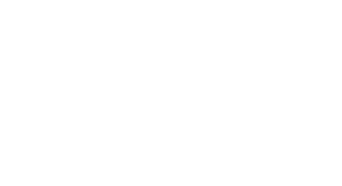 EXPOSICIÓN DE MOTIVOSCompañeras y compañeros diputados, vivimos tiempos difíciles, atravesamos por una pandemia, desempleo e inseguridad, y nosotros como representantes de los ciudadanos tenemos que velar por sus derechos y ver que las instituciones del ESTADO funcionen adecuadamente, es parte de nuestro trabajo como legisladores, es también coadyuvar con las instituciones, ver que estas funcionen adecuadamente y si no es así hay que señalar con toda claridad y exactitud esas fallas.Me llama la atención el segundo y tercer informe anual de gestión institucional de la FISCALÍA GENERAL DEL ESTADO DE COAHUILA del año 2019, presentado por su titular el Dr. Gerardo Márquez Guevara, Fiscal General de Coahuila, en el cual se detalla que se iniciaron 172 Carpetas de investigación por el delito de tortura cometido por agentes policiacos estatales y que solo 11 han sido concluidas, menciona que también se iniciaron 231 carpetas de investigación por el delito de abuso violento de autoridad de las cuales solo se ha concluido 17.Es decir, de las 403 carpetas de investigación iniciadas en contra de elementos estatales en el 2019 solo se han concluido 27.En el tercer informe que comprende el año 2020, se iniciaron 125 carpetas de investigación, de la cuales se concluyeron 26 de ese año y anteriores, esto por el delito de tortura y en cuanto al delito de abuso violento de autoridad se iniciaron en este periodo 245 carpetas de investigación de las cuales solo se concluyeron 12, 10 del año 2019 y 2 del año 2018.Lo que nos da como resultado que actualmente por el delito de tortura en los años 2019 y 2020 hay alrededor de 261 carpetas de investigación, y a lo que corresponde al delito de abuso violento de autoridad en este mismo periodo existen 437.Esos números representan que en el estado existe impunidad para los malos elementos policiacos o servidores públicos que cometan delitos conta los ciudadanos, hago un llamado enérgico al titular de la FISCALÍA GENERAL DEL ESTADO DE COAHUILA Y AL GOBIERNO DEL ESTADO para que todas estas carpetas de investigación no solo de los años a los cuales hago referencia si no de todas las que se tengan, se agilice y se judicialicen a la brevedad posible, con estos números no podemos jactarnos de que tenemos una buena administración de justicia, y saben por qué, porque son elementos que se supone están para PROTEGER Y SERVIR y no para hacer el mal y desgraciadamente, estos no han sido llevados ante un juez para que sean juzgados por sus malos actos.    Es intolerable, que las personas encargadas de proteger a la ciudadanía y respetar tanto las leyes como los derechos humanos, sean los primeros en violentarlos, es intolerable que las corporaciones de seguridad ya no sean confiables, es intolerable que la ciudadanía le tema más a la policía que a los delincuentes, esto compañeras y compañeros legisladores no puede seguir así, tenemos que hacer un llamado enérgico a los encargados de las corporaciones policiacas a respetar a los ciudadanos, leyes y derechos humanos, urge una reforma penal donde se cree una Fiscalía autónoma para la investigación de delitos que cometan los servidores públicos.En sesión pasada del día 27 de enero del 2021, expuse en esta tribuna el caso del Homicidio JONATHAN ALEXANDER LIMON VALDES, persona que como bien saben, fue detenida por elementos de la FISCALÍA GENERAL DEL ESTADO destacamentados en el mineral de Palau, quienes en todo momento de su detención lo mantuvieron incomunicado y no solo eso sino que sufrió tortura a manos de dichos policías, fue hasta el día siguiente que se les informo a la familia que el joven se encontraba hospitalizado en un nosocomio de la localidad, Jonathan término inconsciente debido a la brutalidad de los fuertes golpes que le propinaron en el cráneo y lo que le provocó muerte cerebral, llevándolo por estos hechos a perder la vida posteriormente.Si bien es cierto dicha carpeta de investigación ya fue judicializada por el delito de tortura, pero ¿qué pasa con el delito de homicidio?, lo cierto es que el hoy responsable de dicho acontecimiento se encuentra sustraído de la acción de la justicia, es importante señalar este punto, puesto que, si no hay detenido, en obviedad de razones sigue sin haber justicia para la familia de JONATHAN.Es lamentable este acontecimiento, la familia de JONATHAN aclama por justicia y esta no a llegado, es justo pedir que su familia sea indemnizada por el ESTADO, puesto que fueron sus elementos en activo quienes le propinaron una terrible golpiza que lo llevo a la muerte, es necesario que el estado se responsabilice ya, por eso malos servidores públicos, y preguntar a la FISCALÍA GENERAL DEL ESTADO, ¿entonces para que sirve el adiestramiento? ¿para qué sirve los exámenes de control y confianza? ¿para que sirve las certificaciones y cursos?         Por todo lo anteriormente expuesto, y en apego a los artículos 21 fracción VI, 179, 180, 181, 182 y demás relativos a la Ley Orgánica del Congreso del Estado Independiente, Libre y Soberano del Estado de Coahuila de Zaragoza, me permito presentar ante este Honorable Pleno, a fin de que sea tramitada como de urgente u obvia resolución, la siguiente proposición con...PUNTO DE ACUERDO:PRIMERO. – Exhórtese respetuosamente Fiscalía General Del Estado De Coahuila informe a este Honorable Congreso Del Estado, el actual estado de la carpeta de investigación, así como los avances que se tenga para dar con el o los responsables del homicidio del joven JONATHAN ALEXANDER LIMÓN VALDÉS a manos de la policía estatal de Coahuila en el mineral de Palau, municipio de Muzquiz.SEGUNDO. – Exhórtese respetuosamente a la Fiscalía General Del Estado De Coahuila, a que conforme a la ley se solicite se inicie los procedimientos necesarios para que se indemnice conforme a la ley a los familiares de JONATHAN ALEXANDER LIMON VALDÉS.TERCERO: Exhórtese respetuosamente a la Fiscalía General Del Estado De Coahuila, para que tome acciones y agilice la integración correcta de las carpetas de investigación iniciadas en contra de servidores públicos en año anteriores y sean judicializadas. A t e n t a m e n t e:Saltillo, Coahuila de Zaragoza, a 24 de febrero de 2021DIP. YOLANDA ELIZONDO MALTOS.DE LA FRACCION PARLAMENTARIA “EVARISTO PEREZ ARREOLA”DEL PARTIDO UNIDAD DEMOCRATICA DE COAHUILA.PROPOSICIÓN CON PUNTO DE ACUERDO QUE PRESENTA LA DIPUTADA CLAUDIA ELVIRA RODRÍGUEZ MÁRQUEZ DE LA FRACCIÓN PARLAMENTARIA “MARIO MOLINA PASQUEL” DEL PARTIDO VERDE ECOLOGISTA DE MÉXICO, CON EL OBJETO DE EXHORTAR DE MANERA RESPETUOSA A LA SECRETARÍA DE MEDIO AMBIENTE DEL ESTADO DE COAHUILA, A LA PROCURADURÍA DE PROTECCIÓN AL AMBIENTE DEL ESTADO DE COAHUILA, LA COMISIÓN NACIONAL FORESTAL, A LA COMISIÓN NACIONAL DE ÁREAS PROTEGIDAS, A LA SECRETARÍA DE MEDIO AMBIENTE Y RECURSOS NATURALES, A LA PROCURADURÍA FEDERAL DE PROTECCIÓN AL AMBIENTE, A LA PROTECCIÓN DE LA FAUNA MEXICANA A.C. (PROFAUNA), A PROTECCIÓN CIVIL, A LA POLICÍA AMBIENTAL Y A LA DIRECCIÓN DE MEDIO AMBIENTE Y ESPACIOS URBANOS DEL GOBIERNO MUNICIPAL DE SALTILLO, PARA QUE CONJUNTA O INDIVIDUALMENTE VIGILEN DE MANERA EXHAUSTIVA LA SIERRA DE ZAPALINAMÉ, A FIN DE DISMINUIR EN LO POSIBLE LAS AMENAZAS QUE PONEN EN RIESGO LA PROTECCIÓN DE NUESTRA SIERRA. H. DIPUTACIÓN PERMANENTE DEL CONGRESO DEL ESTADODE COAHUILA DE ZARAGOZAP R E S E N T E.-La suscrita Diputada Claudia Elvira Rodríguez Márquez de la Fracción Parlamentaría “Mario Molina Pasquel” del Partido Verde Ecologista de México, con fundamento en lo dispuesto por los artículos 21 fracción VI, 179, 180, 181, 182 y demás relativos de la Ley Orgánica del Congreso del Estado Independiente, Libre y Soberano de Coahuila de Zaragoza, me permito presentar a esta Soberanía, la presente Proposición con punto de acuerdo solicitando sea considerada de urgente y obvia resolución, con base a las siguientes:C O N S I D E R A C I O N E S:La Sierra de Zapalinamé es una estribación de la Sierra Madre Oriental que presta un importante servicio ambiental a la Ciudad de Saltillo, ya que abastece alrededor del 70% del agua potable utilizada por esta ciudad, por lo que el 8 de enero de 1937 decretó a gran parte de esta serranía como Zona Protectora Forestal.Asimismo, el 15 de octubre de 1996, fue decretada como Zona Sujeta a Conservación Ecológica y el 31 de octubre de ese mismo año, se nombró a la Asociación Civil Protección de la Fauna Mexicana (PROFAUNA), como encargada de la operación del Área Natural Protegida, iniciando funciones en mayo de 1997. Las Zonas de Restauración tienen por objeto evitar que en dichas áreas se presenten procesos acelerados de degradación o desertificación, que impliquen la pérdida de recursos de difícil regeneración, recuperación o restablecimiento, afectaciones irreversibles a los ecosistemas o sus elementos, o graves desequilibrios ecológicos, con el propósito de que se lleven a cabo las acciones necesarias para la recuperación y restablecimiento de las condiciones que propicien la evolución y continuidad de los procesos naturales que en ella se desarrollaban.La Sierra de Zapalinamé se encuentra localizada en un área estratégica desde el punto de vista geohidrológico, ya que se ubica en la zona de mayor filtración de agua pluvial, que permite la recarga del acuífero granular. Dicha región, se encuentra enclavada en un corredor biológico de gran importancia a nivel nacional, por su alta biodiversidad. No obstante, su flora y su fauna se han perdido en gran medida en la actualidad. Asimismo, provee importantes beneficios de interés social, generados y derivados, de la cuenca hidrológica y sus componentes, tales como: la regulación climática, la conservación de los ciclos hidrológicos, el control de la erosión, el control de inundaciones, la recarga de acuíferos, el mantenimiento de escurrimientos en calidad y cantidad, la formación de suelo, la captura de carbono, la purificación de cuerpos de agua y la conservación y protección de la biodiversidad. Por lo que, la modificación de la cubierta vegetal, cauces de ríos y arroyos existentes en esta zona, representan una amenaza para la población, al aumentar el riesgo de inundaciones y deslaves. Por lo anterior, considero necesario e importante preservar el ecosistema de la Sierra de Zapalinamé, con el objetivo de asegurar la continuidad de sus procesos naturales, lo que se puede lograr a través de un programa de vigilancia constante y coordinado por parte de las distintas dependencias de los tres órdenes de gobierno, así como con la colaboración de la sociedad, y con ello generar una conciencia ambiental entre la población para la conservación de la principal recarga de agua en Saltillo. Esta área protegida necesita de mayor apoyo de la sociedad civil, es necesario involucrarlos a través de la educación y la comunicación, para que conozcan, aprendan y se involucren en la conservación de esta área. La situación geográfica de la sierra, la cercanía con la ciudad de Saltillo y su relación con el resto de la cuenca, hacen necesaria su protección. Sin embargo, los intereses de todo tipo crean confusión entre la población. Ya que, si bien muchos apoyan la conservación, otros consideran que la planeación y el ordenamiento son innecesarios e inconvenientes mientras se pueden tener ganancias económicas de corto plazo.Desafortunadamente, la mayor parte de los usuarios de los recursos y servicios que brinda esta área, se encuentran ajenos a las motivaciones de quienes consideran que la conservación de la fuente de agua más económica y de mayor calidad, es importante y que esta en riesgo. Por lo que, el mayor reto esta en lograr que conozcan la importancia del sitio y el valor de su participación personal.Por ello, se da especial importancia al tema y se busca tener mayor apoyo técnico para tomar decisiones adecuadas, y sobre todo buscar y fortalecer los esquemas legales que ayuden a proteger, de una manera efectiva y de largo plazo, el patrimonio de los coahuilenses que habitan en esta región y dependen de sus servicios ambientales. En este sentido, el 09 de agosto del 2019, fue clausurada la obra denominada “Escalera al Cielo” por la Procuraduría de Protección al Ambiente del Estado de Coahuila, en la Zona de Restauración “Zapalinamé”, declarada como Área Natural Protegida, con el carácter de Zona Sujeta a Conservación Ecológica, ya que se detectó que dicha obra se realizó sin las autorizaciones correspondientes.Si bien es cierto las “Escaleras al Cielo”, es para muchas personas un espacio para respirar aire puro, recrear la vista por su hermoso paisaje, para ejercitarse o simplemente para admirar la sierra, desafortunadamente también es el acceso ideal para ingresar a la sierra y provocar daños irreversibles.  Dicha obra representa un riesgo inminente para nuestra serranía, ya que, facilitan la recreación desordenada de las personas, mismas que ascienden por dicha estructura dejando a su paso toda clase de residuos, y con ello dañan la flora y la fauna, causando estragos catastróficos como los incendios forestales ocasionados en los últimos años. Tan solo en año pasado se presentaron 76 incendios en todo el estado, según el informe de la Gerencia de Manejo la Comisión Nacional Forestal.Así mismo, según informes del Programa Estatal de Manejo de Fuego en Coahuila 2020, las principales causales de incendios forestales en el Estado, son por causas naturales los cuales por sus frecuencias y ubicación en áreas remotas del estado, hace aun más complicado su control y manejo, lo cual exige la aplicación de mayor recursos humanos y equipo especializado para evitar su propagación, como lo establece el informe antes citado en el 2019, 44 incendios forestales fueron por causales humanas, lo que requirió de más horas hombres para su control. Las estadísticas históricas a nivel nacional indican que las principales causales de incendios forestales son por negligencia y por descuido, por lo tanto y a consecuencia de ello es importante enfatizar acciones preventivas a corto plazo, con el fin de minimizar los accidentes provocados por nosotros los seres humanos.  Por ello, es necesario que se vigile de manera exhaustiva esta área, a fin de disminuir en lo posible las amenazas que ponen en riesgo la protección de la Sierra de Zapalinamé, lo que se traduce en el deterioro de su función natural y el perjuicio de nuestro entorno y de la sociedad saltillense. Por lo anteriormente expuesto y con fundamento en lo dispuesto por los artículos 21 fracción VI, 179, 180, 181, 182 y demás relativos de la Ley Orgánica del Congreso del Estado Independiente, Libre y Soberano de Coahuila de Zaragoza, se presenta ante esta Soberanía, solicitando que sea tramitado como de urgente y obvia resolución el siguiente:PUNTO DE ACUERDOÚNICO.- SE EXHORTA DE MANERA RESPETUOSA A LA SECRETARÍA DE MEDIO AMBIENTE DEL ESTADO DE COAHUILA, A LA PROCURADURÍA DE PROTECCIÓN AL AMBIENTE DEL ESTADO DE COAHUILA, LA COMISIÓN NACIONAL FORESTAL, A LA COMISIÓN NACIONAL DE ÁREAS PROTEGIDAS, A LA SECRETARÍA DE MEDIO AMBIENTE Y RECURSOS NATURALES, A LA PROCURADURÍA FEDERAL DE PROTECCIÓN AL AMBIENTE, A LA PROTECCIÓN DE LA FAUNA MEXICANA A.C. (PROFAUNA), A PROTECCIÓN CIVIL, A LA POLICÍA AMBIENTAL Y A LA DIRECCIÓN DE MEDIO AMBIENTE Y ESPACIOS URBANOS DEL GOBIERNO MUNICIPAL DE SALTILLO, PARA QUE CONJUNTA O INDIVIDUALMENTE VIGILEN DE MANERA EXHAUSTIVA LA SIERRA DE ZAPALINAMÉ, A FIN DE DISMINUIR EN LO POSIBLE LAS AMENAZAS QUE PONEN EN RIESGO LA PROTECCIÓN DE NUESTRA SIERRA.A T E N T A M E N T ESaltillo, Coahuila de Zaragoza, a 24 de febrero de 2021.DIP. CLAUDIA ELVIRA RODRÍGUEZ MÁRQUEZDE LA FRACCIÓN PARLAMENTARIA “MARIO MOLINA PASQUEL”DEL PARTIDO VERDE ECOLOGISTA DE MÉXICOProposición con punto de acuerdo que presenta la Dip. Mayra Lucila Valdés González, del Grupo Parlamentario del Partido Acción Nacional “Carlos Alberto Páez Falcón”, mediante el cual propone a esta diputación permanente que, por conducto de la Comisión de Auditoria Gubernamental y Cuenta Pública, solicite a la Auditoría Superior del Estado de Coahuila, rinda a este Poder Legislativo un informe detallado referente a la situación que en materia de fiscalización se observa en relación con los proyectos denominados Hospital Materno Infantil y Centro Oncológico Lic. Salvador Chavarría Delgado, especialmente en lo que se refiere al atraso de varios años sin poder iniciar operaciones, a pesar de los constantes plazos definitivos que han anunciado en el pasado las autoridades del Estado; Lo anterior con base en la siguiente:EXPOSICIÓN DE MOTIVOSLa semana pasada en la Sesión Permanente, presentamos una proposición con punto de acuerdo, que versaba sobre lo siguiente: “Se solicite al Titular del Ejecutivo del Gobierno del Estado al Ing. Miguel Ángel Riquelme Solís que, por conducto del Secretario de Salud, Roberto Gómez Bernal, se haga lo necesario para que a la brevedad inicie la operación del Hospital Materno Infantil y el Centro Oncológico Lic. Salvador Chavarría Delgado; y se informe a esta soberanía los motivos por los que luego de varios años no se ha podido iniciar con las operaciones.” El cual fue rechazado.Como señalamos en la exposición de motivos; “…el pasado 29 de noviembre de 2017, el Ex Gobernador Rubén Moreira Valdez inauguro el Hospital Materno Infantil y el Centro Oncológico Lic. Salvador Chavarría Delgado en la Ciudad de Saltillo, mimos que hoy aún no operan y están completo abandono. La construcción del Hospital Materno Infantil se ubica en un predio de 37 mil 822 metros cuadrados. Rubén Moreira Valdez presumió que el inmueble contaría con áreas de atención a quemados, oncología, quirófanos, salas de expulsión, camas censables y no censables, urgencias pediátricas y obstétricas, unidades dentales móviles, laboratorio, albergue para familiares y modernas ambulancias, con una inversión de casi 700 millones de pesos.El Centro Oncológico "Salvador Chavarría Delgado", tiene un área de construcción de 5 mil 626 metros, donde supuestamente contaría con sala de radio terapia, sala de braquiterapia, sala de acelerador lineal, sala de medicina nuclear, sala de gammacamara, sala de quimioterapia, sala de recuperación, dos salas de procedimientos y de capacitación, así como un área de consulta externa, 12 consultorios, área administrativa, farmacia, laboratorio, cafetería, área de mantenimiento, tres casetas de vigilancia y estacionamiento para 154 cajones, todo esto con una inversión de casi 350 millones de pesos.De la misma manera, me permití visitar personalmente dichos hospitales, en donde a través de fotografías di fe de lo anteriormente mencionado, en donde el olvido es lo único que ahí se encuentra…” Fin de la cita.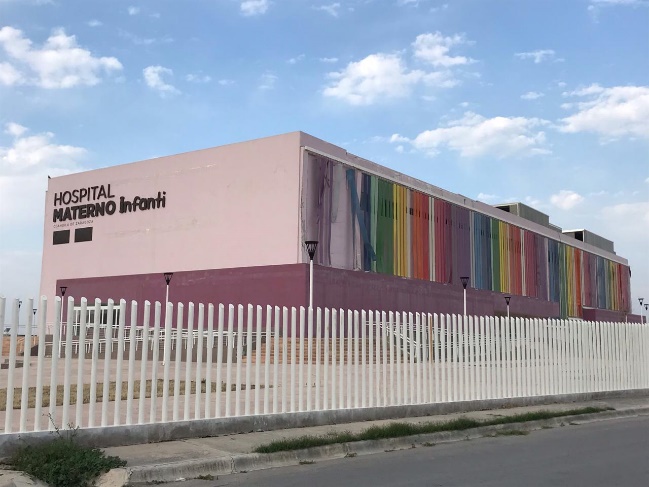 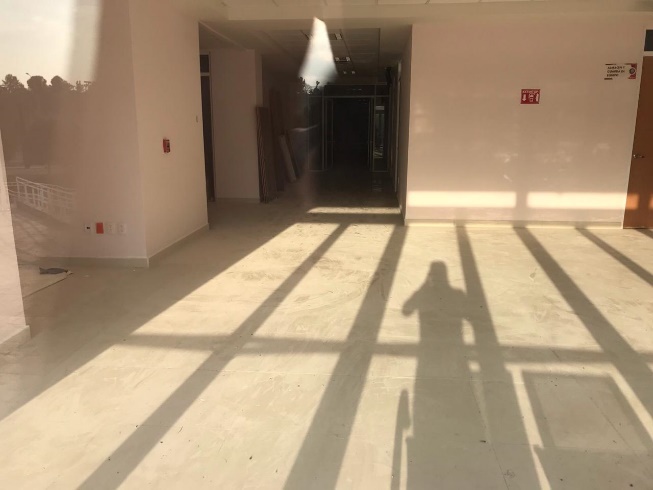 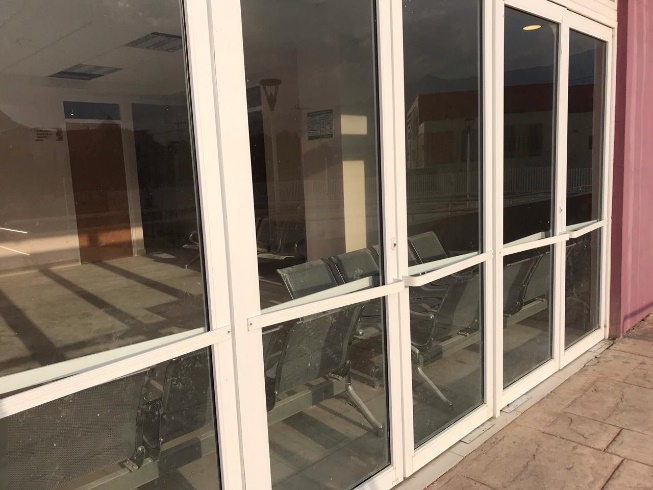 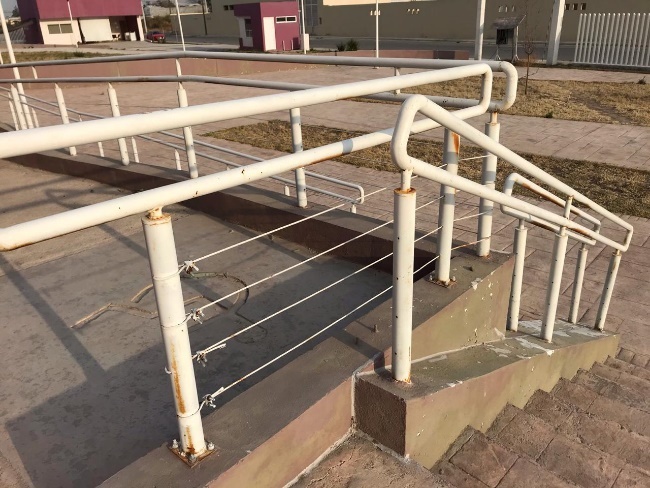 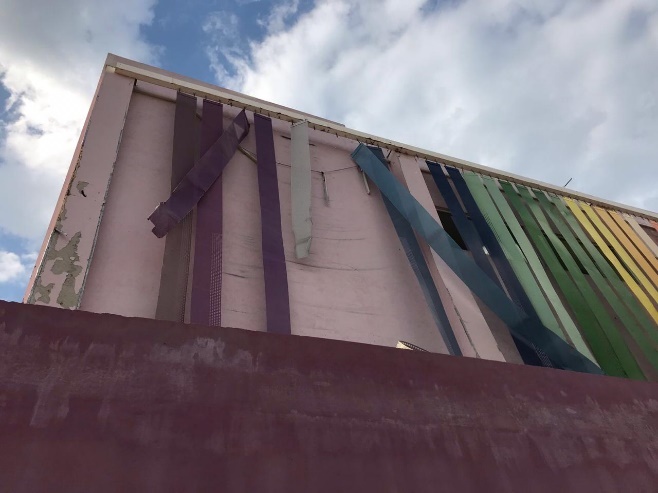 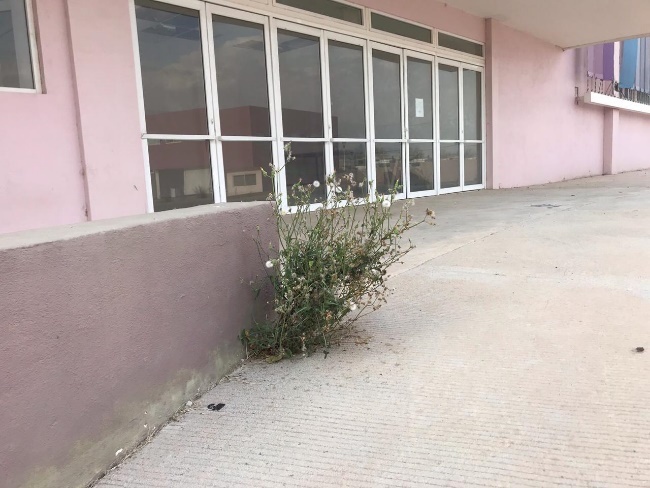 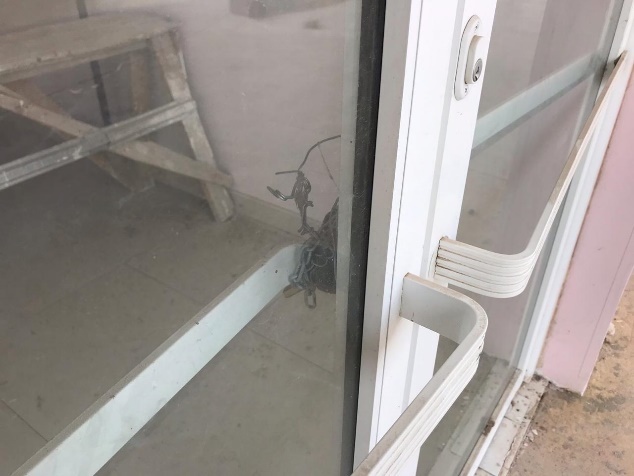 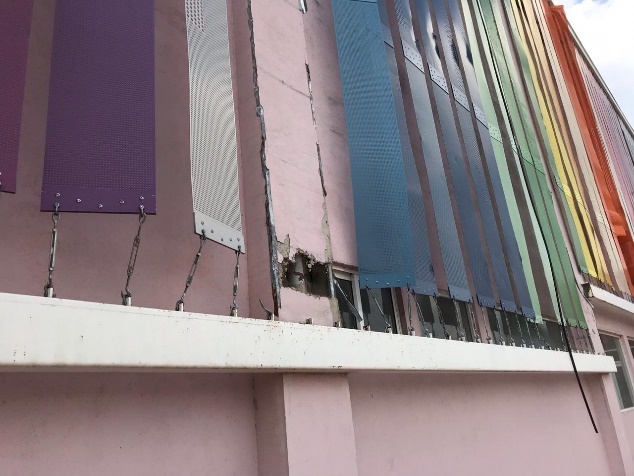 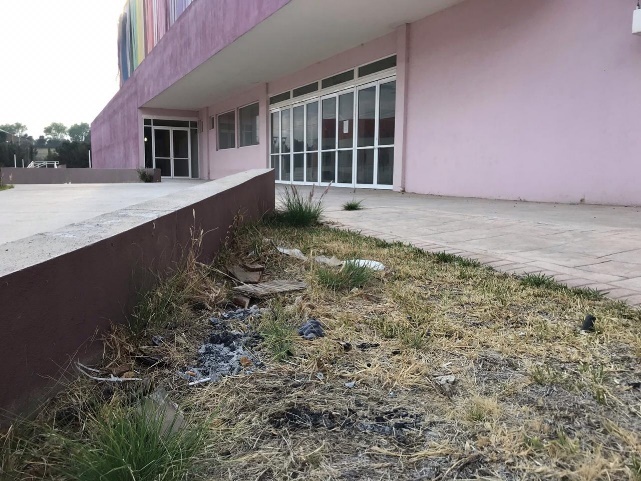 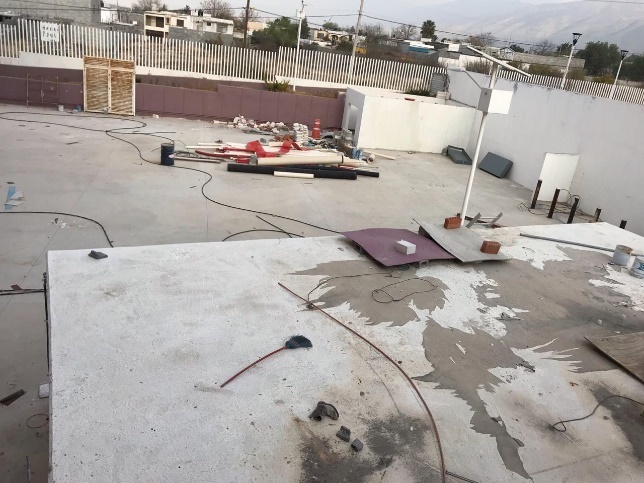 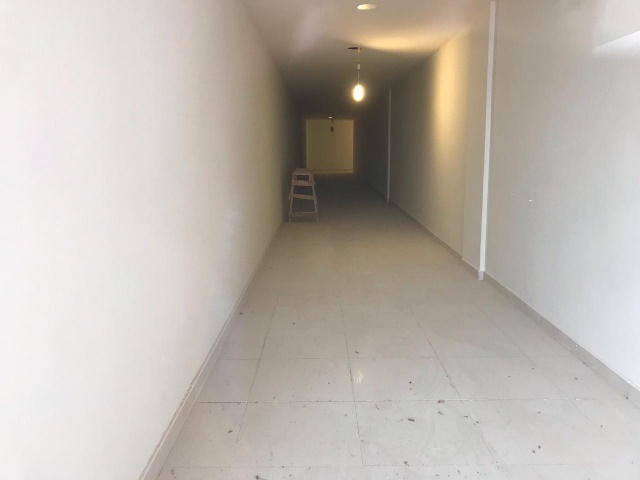 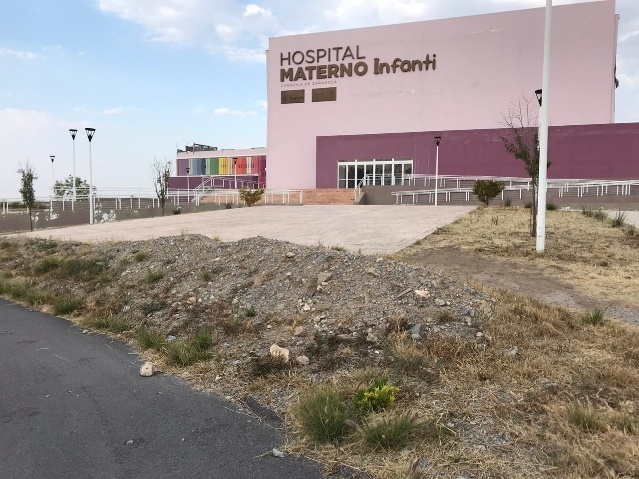 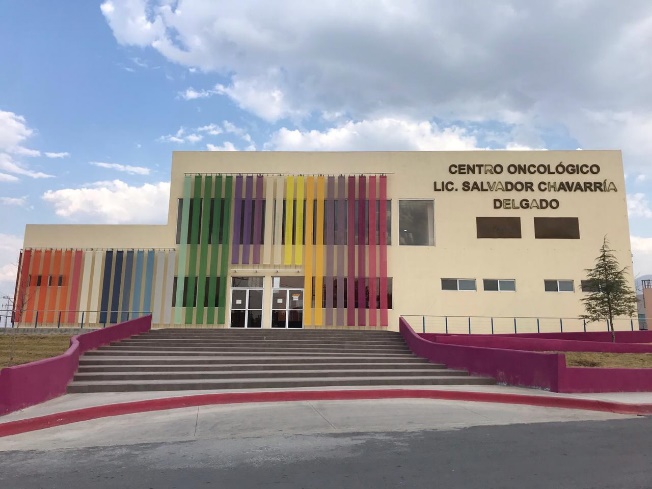 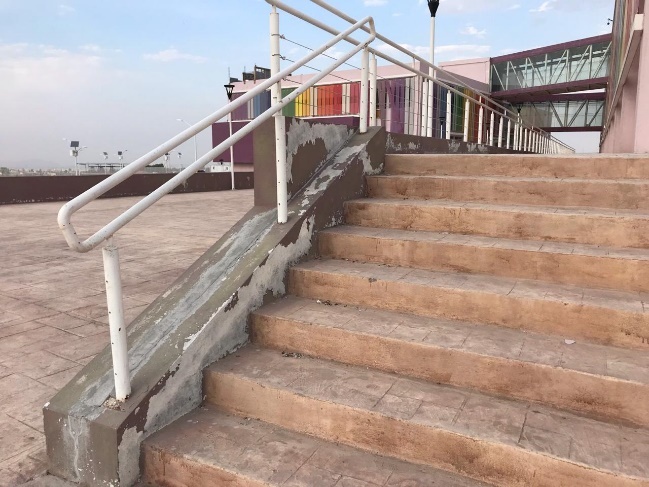 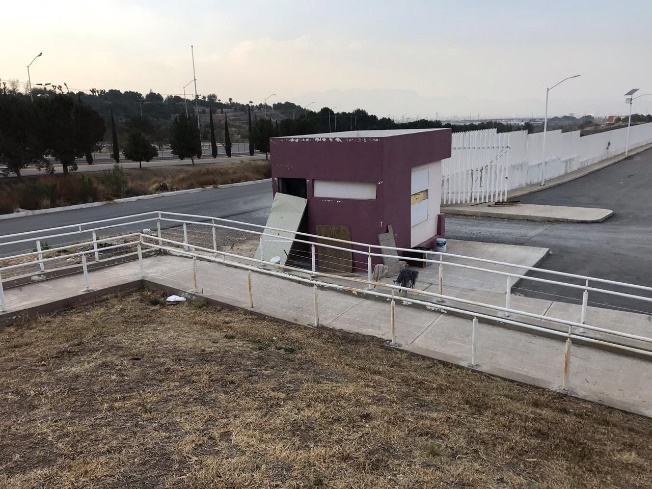 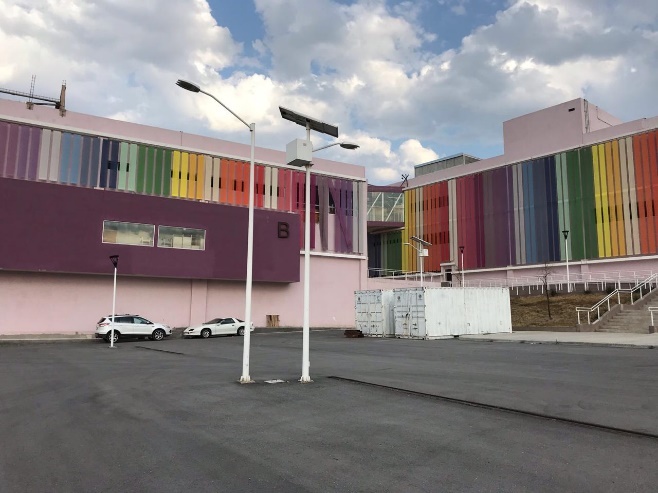 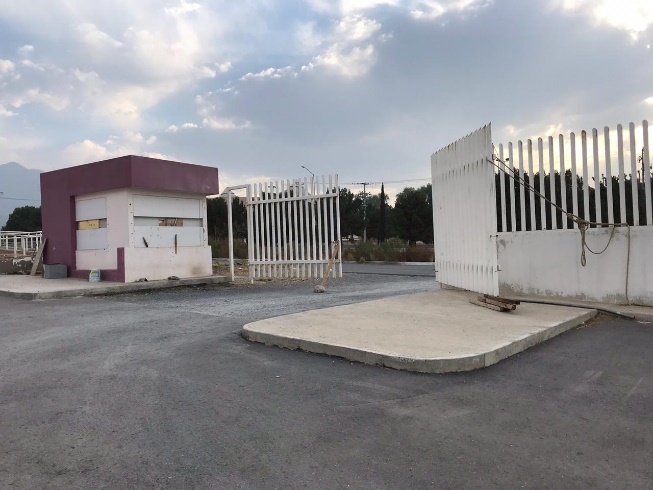 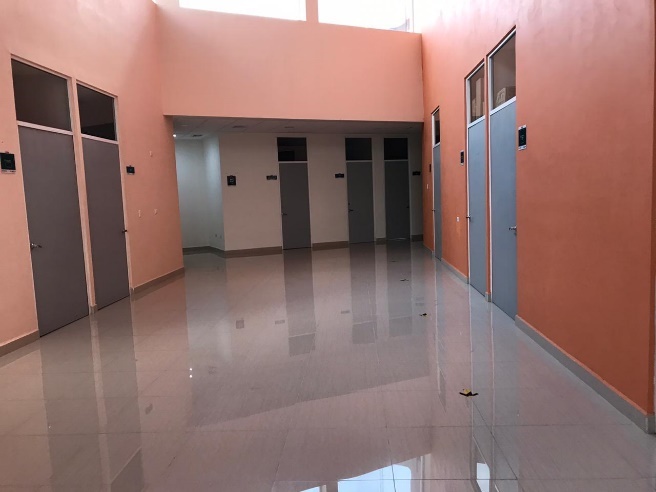 Consideramos que después de ya varios años es totalmente anormal que estos hospitales aún no puedan arrancar y más cuando no ha habido de parte de las autoridades sanitarias del estado una explicación convincente y realista referente a los motivos de por qué no entran en operaciones.La Ley de Fiscalización Superior para el Estado de Coahuila, en su artículo 12, numeral primero, menciona que La Auditoría Superior tendrá acceso a contratos, convenios, concesiones, licencias, datos, libros, archivos, sistemas y documentación justificativa y comprobatoria relativa al ingreso y gasto público de las entidades y, en general, a toda aquella información y/o documentación que resulte necesaria para la revisión y fiscalización de la cuenta pública y de los informes de avance de gestión financiera.Apegado al párrafo anterior, se sabe que había un número no preciso de empleados contratados que estaban recibiendo un pago sin hacer nada, mismos que fueron despedidos dos años después desde su contratación, así como el que ya había sido inaugurado, esto con la inversión de más de mil millones de pesos.Por lo tanto, se requiere la información que en su caso tenga la Auditoria Superior del Estado y que esta misma investigue los hechos.Por las razones expuestas, presentamos a esta soberanía la siguiente: Proposición con Puntos de AcuerdoQue, por las características del caso, solicitamos que sea resuelta en la vía de urgente y obvia resolución. PUNTO DE ACUERDOÚNICO. – Por conducto  de la Comisión de Auditoria Gubernamental y Cuenta Pública, se solicita a la Auditoría Superior del Estado de Coahuila, rinda a este Poder Legislativo un informe detallado referente a la situación que en materia de fiscalización se observa en relación con los proyectos denominados Hospital Materno Infantil y Centro Oncológico Lic. Salvador Chavarría Delgado, especialmente en lo que se refiere al atraso de varios años sin poder iniciar operaciones, a pesar de los constantes plazos definitivos que han anunciado en el pasado las autoridades del Estado.Fundamos esta petición en los artículos 21, Fracción VI, 179, 180 y 182 de La Ley Orgánica del Congreso del Estado de Coahuila de Zaragoza. Saltillo, Coahuila de Zaragoza, a 24 de febrero de 2021.ATENTAMENTE“POR UNA PATRIA ORDENADA Y GENEROSA Y UNA VIDA MEJOR Y MÁS DIGNA PARA TODOS”DIP. MAYRA LUCILA VADÉS GONZÁLEZDIP. LUZ NATALIA VIRGIL ORONA		DIP. RODOLFO GERARDO WALSS AURIOLESH. DIPUTACIÓN PERMANENTE DEL CONGRESO DEL ESTADO DE COAHUILA DE ZARAGOZA.PRESENTE. – Proposición con Punto de Acuerdo que presenta el Diputado Rodolfo Walss Aurioles, conjuntamente con las diputadas integrantes del Grupo Parlamentario “Carlos Alberto Páez Falcón”, del Partido Acción Nacional, con objeto de que esta H. Diputación Permanente solicite al titular del Ejecutivo del Estado que considere una reorientación de la administración pública, extinguiendo organismos y dependencias que no son necesarios y reagrupando o fusionando otros para fortalecer el presupuesto de áreas sensibles y prioritarias, antes de crear nuevas dependencias que impacten presupuestalmente al erario coahuilense; lo anterior con base en la siguienteExposición de MotivosHablemos de recortes a áreas sensibles del presupuesto local que han sido extremos e irracionales, todo por causa de la megadeuda; vamos con uno de los ejemplos más dramáticos e imposibles de entender; la Secretaría de Salud del Estado contó durante los años 2010 y 2011 con un presupuesto de 1,307 millones de pesos. Luego tuvo disminuciones de hasta más de mil millones de pesos en algunos ejercicios; y para este año cuenta con $736, 608, 874. 25 millones de pesos; ni cerca del presupuesto de 2011.Pero ahí no para la cosa, apenas empieza; otras dependencias muy importantes para la vida diaria de los coahuilenses han sufrido recortes perjudiciales, y para ellos nos limitaremos a lo más inmediato, los ejercicios 2020 y 2021; por ejemplo:El ICAI, de $ 45,649,000.00 en 2020, pasó a tener $ 38,801,650.00 en 2021.La Comisión de los Derechos Humanos del Estado de Coahuila de Zaragoza (CDHEC), en 2020 contaba con un presupuesto de $38,511,751.00; y para este año disminuyó su partida a $36,680,762.88.La Secretaría del Trabajo (SETRA), que tiene a su cargo entre otras cosas enfrentar la enorme responsabilidad de la transición de la reforma laboral y el reto de contribuir a la conservación y fomento del empleo en Coahuila, en 2020 tenía un presupuesto de $158,346,442.86; hoy cuenta con $ 129,386,158.33.La Secretaría de Fiscalización y Rendición de Cuentas pasó de $ 51, 402, 253.54 a $ 47, 255, 727.60La Secretaría de Cultura en 2020 contaba con $ 247, 464, 164. 53.  Ahora tiene $ 196, 284, 433. 90.El Consejo Estatal de Ciencia y Tecnología que de por sí ha tenido desde hace años un presupuesto muy reducido para el cúmulo de atribuciones con que cuenta, pasó de $ 12, 645, 954.93 en 2020 a $ 10, 084, 061, 69 en 2021.Todos conocen la importancia vital de la Comisión Ejecutiva Estatal de Atención a Víctimas del Estado de Coahuila de Zaragoza; pues el año pasado contaba con $ 22,416, 708.33, hoy tiene $ 19, 054, 202. 08La lista de recortes a áreas sensibles es larga, pero solo quisimos ofrecer una muestra. Todo esto es consecuencia de la megadeuda como factor principal.Comunicación SocialPara 2020, el presupuesto asignado a este rubro era de 463, 523, 480.00 millones de pesos y para este año es casi lo mismo; sin embargo, como se sabe, es cosa común que el Poder Ejecutivo supere por amplio margen el gasto autorizado sin justificación alguna.  La crisis financiera original y de forma previa al inicio de la pandemia, luego la crisis generada por el Covid-19, sumado, en este caso, a la quiebra técnica del Estado de Coahuila por causa del fraude cometido en la administración de Humberto Moreira, conocido como la Megadeuda, han diezmado las finanzas locales hasta un punto que puede ser de no retorno si no se toman medidas estrictas y funcionales en lo que a nosotros corresponde como entidad federativa. La primera de ellas y la más importante es la reorientación del gasto público y el reordenamiento de la administración y su estructura orgánica. Una de las medidas que todo gobierno debe tomar en estos casos es la reorientación del gasto, que se entiende como la reprogramación del presupuesto a fin de quitar o reducir recursos de áreas, dependencias, programas y obras no prioritarios y reasignarlo para enfrentar los efectos de la crisis y sus consecuencias.Antes que crear nuevas secretarías y dependencias, debe analizarse la viabilidad de las ya existentes, lo realista de los presupuestos que tienen asignados, la prioridad de sus quehaceres y su relación con las áreas que ameritan un incremento presupuestal urgente por su naturaleza e impacto social. Reducir presupuesto, sí, en áreas no sensibles ni vitales; incluso extinguir organismos descentralizados no prioritarios y desaparecer, fusionar o reagrupar en la estructura gubernamental las secretarías que en realidad no aportan mucho y, en su caso, hacer los mismo con las subsecretarías que presentan características similares.Con un trabajo así se podrán ahorrar cientos de millones de pesos anuales al erario para destinarlos a donde realmente se necesita. Por las razones expuestas, presentamos a esta soberanía la siguiente: Proposición con Puntos de AcuerdoQue, por las características del caso, solicitamos que sea resuelta en la vía de urgente y obvia resolución.ÚNICO. -  Esta H. Diputación Permanente solicita al titular del Ejecutivo del Estado que considere una reorientación de la administración pública, extinguiendo organismos y dependencias que no son necesarios y reagrupando o fusionando otros para fortalecer el presupuesto de áreas sensibles y prioritarias, antes de crear nuevas dependencias que impacten presupuestalmente al erario coahuilense. Fundamos esta petición en los artículos 21, Fracción VI, 179, 180 y 182 de La Ley Orgánica del Congreso del Estado de Coahuila de Zaragoza. ATENTAMENTE“Por una patria ordenada y generosa y una vida mejor y más digna para todos”.Grupo Parlamentario “Carlos Alberto Páez Falcón” del Partido Acción Nacional.Saltillo, Coahuila de Zaragoza, 24 de febrero de 2021	DIP. RODOLFO GERARDO WALSS AURIOLES	DIP. LUZ NATALIA VIRGIL ORONA		DIP. MAYRA LUCILA VALDÉS GONZÁLEZPROPOSICIÓN CON PUNTO DE ACUERDO QUE PRESENTA EL DIPUTADO ÁLVARO MOREIRA VALDÉS, CONJUNTAMENTE CON LAS DIPUTADAS Y LOS DIPUTADOS DEL GRUPO PARLAMENTARIO "MIGUEL RAMOS ARIZPE", DEL PARTIDO REVOLUCIONARIO INSTITUCIONAL, CON EL OBJETO DE EXHORTAR AL TITULAR DE LA SECRETARÍA DE ENERGÍA PARA QUE DE A CONOCER LOS PROYECTOS DE INVERSIÓN, LAS ESTRATEGIAS Y ACCIONES QUE SE INSTRUMENTAN PARA BRINDAR LA AUTOSUFICIENCIA DE ENERGÍA AL PAÍS, QUE LE PERMITA HACER FRENTE A NUESTRAS NECESIDADES DE CONSUMO Y EL DESARROLLO DE UN MERCADO COMPETITIVO.DIPUTACIÓN PERMANENTE DEL CONGRESO DEL ESTADOP R E S E N T E.-El suscrito Diputado Álvaro Moreira Valdés, conjuntamente con las Diputadas y Diputados integrantes del Grupo Parlamentario “Miguel Ramos Arízpe”, del Partido Revolucionario Institucional, con fundamento en lo dispuesto por los artículos 21 fracción VI, 179, 180, 181, 182 y demás relativos de la Ley Orgánica del Congreso del Estado Independiente, Libre y Soberano de Coahuila de Zaragoza, nos permitimos presentar a esta Soberanía, la presente Proposición con Punto de Acuerdo, solicitando sea considerada de urgente y obvia resolución en base a las siguientes:CONSIDERACIONESEl pasado 15 de febrero 4.8 millones de mexicanos despertaron sin luz, afectando a los estados de Nuevo León, Coahuila, Tamaulipas, Chihuahua, Zacatecas y Durango. Horas más tarde se presentó un nuevo corte que impactó ahora a 5.9 millones de usuarios en 23 entidades del país. (FUENTE: Boletín Oficial de Prensa de la Comisión Federal de Electricidad, 17/febrero/2021)Estas pausas en la prestación del servicio de luz continuaron presentándose al siguiente día de forma aleatoria y rotativa, por instrucciones del Centro Nacional de Control de Energía (CENACE), con el propósito de estabilizar el Sistema Eléctrico Nacional.De acuerdo al comunidado oficial emitido por la Comisión Federal de Electricidad (CFE), la interrupción en el suministro fue provocada por “fallas ajenas” a la institución, siendo la principal causa las bajas temperaturas en Texas, lo que afectó la importación de gas natural a México ante el congelamiento de ductos y yacimientos. (FUENTE: Boletín Oficial de Prensa de la CFE, 15/febrero/2021)Éste no es el primer corte que se presenta. Hace menos de dos meses, el pasado 28 de diciembre del año 2020, un desbalance en el Sistema Interconectado Nacional afectó el suministro eléctrico a 10.3 millones de usuarios en entidades como Estado de México, Nuevo León, Hidalgo, Jalisco, Sinaloa, Yucatán, Tamaulipas, Coahuila y Veracruz, sin que hasta ahora se haya dado una explicación convincente de sus causas. (FUENTE: Boletín Oficial de la CFE. 28/diciembre/2020)Lamentablemente tampoco será el último. La Comisión Federal de Electricidad ya adelantó que continuarán realizándose recortes de forma aleatoria y rotativa.Toda esta situación ha dejado al descubirto la fuerte vulnerabilidad que como nación tenemos debido a nuestra relación de dependencia e interconexión con los Estados Unidos en materia de suministro de gas natural. A pesar de ser un país privilegiado en cuanto a la dotación de recursos naturales, entre los que se incluye una cantidad considerable de hidrocarburos, México mantiene una sujeción en cuanto a importaciones de gas natural con el estado norteamericano. De acuerdo a datos presentados por el Instituto Nacional de Estadística y Geografía (INEGI), cuando López Obrador llegó al gobierno en el año 2018, México exportó menos de 28 millones de dólares en gas natural, pero trajo del extranjero (importación) 7 mil 325 millones de dólares. En los años siguientes la tendencia continúa. Para el año 2020, nuestro país exportó poco más de 10 millones de dólares y recibió por importación 4 mil 831 millones de dólares de este recurso. (FUENTE: INEGI. Exportación e importación, balanza de productos petroleros)Alrededor del 60 por ciento  de ese combustible es usado para generar la energía del país y cerca del 80 por ciento proviene de Estados Unidos, principalmente de los campos productores de Texas, como parte de los contratos que tenemos con el vecino país por 25 años, y que cuestan 60 mil millones de pesos al año. (Fuente: Boletín Oficial de la CFE. 15/febrero/2021)El problema que se suscitó en fechas pasadas era previsible considerando la alta demanda del producto, el encarecimiento en los costos de importación y la disminución en la producción doméstica. Y esta situación seguirá agravándose si se continúa frenando las políticas de inversión privada a la renovación de equipo e infraestructura de la Comisión Federal de Electricidad, si se da marcha atrás a la Reforma Energética y se obstaculiza la generación de energías alternativas.La deficiente actuación de las instituciones federales provocó pérdidas multimillonarias al sector privado, especialmente al industrial, ante el paro de actividades que las fábricas debieron realizar. De acuerdo a un estudio realizado por la CANACINTRA (Cámara Nacional de la Industria de Transformación), se estima que el desabasto del suministro de energía eléctrica deje pérdidas de mínino 18 mil millones de pesos tan sólo en el norte del país. Por su parte, el impacto económico causado en Coahuila por estos apagones se registra en aproximadamente mil 500 millones de pesos en el sector industrial de todos los giros, como el automotriz, alimentario, de minería, fundición, metal-mecánico y manufacturero.A todo ello se le debe sumar las miles de personas afectadas en los diferentes municipios de la entidad, que registraban en ese momento temperaturas de hasta menos 9 grados centígrados, como fue el caso de Acuña y Piedras Negras, lo que desencadenó un desastre social y comercial a causa del frío intenso que se sintió en el norte del país, sin que el Estado o los municipios cuenten con el apoyo de los recursos extraordinarios federales provenientes del Fondo Nacional de Desastres Naturales (FONDEN) para atender esta situación.Cabe recordar que a finales del pasado año, desde la Cámara de Diputados se aprobó un decreto para eliminar dichos fondos, por lo que ahora los estados deben atender por sí solos estos desastres.Nos encontramos ante un problema de seguridad nacional. Si consideramos que cada vez hay más demanda de gas natural y menos producción del mismo en el país, esta situación puede representar una crisis en cierne al sistema eléctrico nacional, que podría derivar en más apagones y graves afectaciones a los sectores productivos, a la industria y a la economía nacional. Resulta urgente que las autoridades den a conocer los proyectos de inversión, las estrategias y acciones que van a instrumentar para brindar la autosuficiencia al país que le permita hacer frente a nuestras necesidades de consumo, garantizando el abasto de gas natural y prevenir afectaciones al sistema eléctrico nacional.Por lo anteriormente expuesto y fundado, se presenta ante este la Diputación Permanente de este Congreso, solicitando sea tramitado como de urgente y obvia resolución el siguiente:PUNTO DE ACUERDOÚNICO.- Se exhorta al titular de la Secretaría de Energía para que de a conocer los proyectos de inversión, las estrategias y acciones que se instrumentan para brindar la autosuficiencia de energía al país, que le permita hacer frente a nuestras necesidades de consumo y el desarrollo de un mercado competitivo, garantizando además el abasto de gas natural para prevenir afectaciones al sistema eléctrico nacional.A T E N T A M E N T ESaltillo, Coahuila de Zaragoza, a 24 de febrero de 2021CONJUNTAMENTE CON LAS DEMAS DIPUTADAS Y LOS DIPUTADOS INTEGRANTES DELGRUPO PARLAMENTARIO “MIGUEL RAMOS ARIZPE”,DEL PARTIDO REVOLUCIONARIO INSTITUCIONAL. ESTA HOJA FORMA PARTE DE LA PROPOSICIÓN CON PUNTO DE ACUERDO QUE PRESENTA EL DIPUTADO ÁLVARO MOREIRA VALDÉS, POR EL QUE SE EXHORTA AL TITULAR DE LA SECRETARÍA DE ENERGÍA PARA QUE DE A CONOCER LOS PROYECTOS DE INVERSIÓN, LAS ESTRATEGIAS Y ACCIONES QUE SE INSTRUMENTAN PARA BRINDAR LA AUTOSUFICIENCIA DE ENERGÍA AL PAÍS, QUE LE PERMITA HACER FRENTE A NUESTRAS NECESIDADES DE CONSUMO Y EL DESARROLLO DE UN MERCADO COMPETITIVO, GARANTIZANDO ADEMÁS EL ABASTO DE GAS NATURAL PARA PREVENIR AFECTACIONES AL SISTEMA ELÉCTRICO NACIONAL.PROPOSICIÓN CON PUNTO DE ACUERDO QUE PRESENTAN LAS DIPUTADAS Y DIPUTADOS INTEGRANTES DEL GRUPO PARLAMENTARIO “MIGUEL RAMOS ARIZPE” DEL PARTIDO REVOLUCIONARIO INSTITUCIONAL, POR CONDUCTO DE LA DIPUTADA MARÍA EUGENIA GUADALUPE CALDERÓN AMEZCUA “CON EL OBJETO DE ENVÍAR UN ATENTO EXHORTO AL EJECUTIVO FEDERAL, PARA QUE RECONSIDERE FORTALECER LA CONTRATACIÓN CON DIFERENTES SECTORES Y LA UTILIZACIÓN DE ENERGIAS LIMPIAS EN NUESTRO ESTADO ASÍ COMO A LOS DIPUTADOS FEDERALES Y SENADORES POR COAHUILA, DE TODAS LAS  FUERZAS POLÍTICAS  A CONSTRUIR UNA GRAN ALIANZA Y HACER UN FRENTE COMÚN PARA REALIZAR LAS GESTIONES NECESARIAS PARA FORTALECER LA CONTRATACIÓN DE ENERGÍAS LIMPIAS EN NUESTRO ESTADO.”H.  DIPUTACIÓN PERMANENTE DEL CONGRESO DEL ESTADO DE COAHUILA DE ZARAGOZAP R E S E N T E.-La suscrita Diputada María Eugenia Guadalupe Calderón Amezcua, conjuntamente con las demás Diputadas y Diputados integrantes del Grupo Parlamentario “Miguel Ramos Arizpe”, del Partido Revolucionario Institucional, con fundamento en lo dispuesto por los artículos 21 fracción VI, 179, 180, 181, 182 y demás relativos de la Ley Orgánica del Congreso del Estado Independiente, Libre y Soberano de Coahuila de Zaragoza, nos permitimos presentar ante este Diputación Permanente, la presente Proposición con Punto de Acuerdo, solicitando que la misma sea considerada de urgente y obvia resolución en base a las siguientes:C O N S I D E R A C I O N E SEl abastecer de energía al país es fundamental en materia de desarrollo económico, de superación educativa, erradicación de pobreza y el acceso a atención médica de calidad, entre otros. Como todos sabemos, gracias a la energía, la economía se acelera o se deprime.La energía eléctrica es imprescindible para el desarrollo industrial del país, generar empleos, funcionamiento de hospitales, supermercados, farmacias, es indispensable para el desempeño de los medios de comunicación, así como en las actividades en el hogar, y sobre todo ahora con el “Quédate en casa”, “Aprende en casa” y el “Teletrabajo”, en donde los aparatos electrónicos resultan indispensables. 
Existen en el mundo diversas energías limpias y económicas (Solar, Renovables, Hidráulica, Eólica, etc.,) para superar la amenaza de una parálisis económica o de una exclusión comercial de México ante la falta de competitividad, sin embargo, el rumbo en este rubro se ha perdido por parte de Gobierno Federal y nuestro Estado es testigo al haberse cancelado  de licitación para la extracción de hidrocarburos, la cancelación de contratos de Pemex con industrias privadas, y de los generadores Eólicos. Lamentablemente, ya ni siquiera se puede discutir sobre la Iniciativa de reforma a la Ley de la Industria Eléctrica, pues en la Cámara de Diputados fue rechazado el Dictamen de opinión de la Comisión de Economía, Comercio y Competitividad.  Opinión que señala la inviabilidad de las reformas a la industria eléctrica, por la invalidación de la Suprema Corte de Justicia de la Nación de los elementos centrales de la Política de Confiabilidad, Seguridad, Continuidad y Calidad en el Sistema Eléctrico Nacional de la SENER (Secretaría de Energía), señalando que se invaden competencias de la COFECE (Comisión Federal de Competencia Económica), violando el derecho a la libre competencia y entregando una gran ventaja a la CFE.Se vierte en dicho documento de la Comisión de Economía, Comercio y Compatibilidad que con estas reformas se contravendrá el Tratado entre México, Estados Unidos y Canadá, así como el Tratado Integral y Progresista de Asociación Transpacífico, en lo relacionado a que el Estado no debe generar condiciones anticompetitivas para inversionistas extranjeros y nacionales.Y lo más preocupante es que con la entrada en vigor de dicha iniciativa en los términos que se encuentra presentada, corremos el riesgo de contar con tarifas de suministro eléctrico más elevadas que tendremos que pagar todos los consumidores para contar con un servicio de primera necesidad.Sin dejar de lado que las fallas en la CFE son más recurrentes, como el incendio que afectó las torres eléctricas en Tamaulipas, en diciembre de 2020 y ahora el corte masivo de luz en el noroeste de México afectando a miles de familias que vivieron temperaturas gélidas. El frio extremo y las tormentas invernales que se registraron en los últimos días en EEUU ocasionaron que el suministro de gas natural proveniente de Texas se interrumpiera y la CFE no contó con las previsiones para adquirir seguro de “cobertura”, a pesar de que dicho frente frio estaba pronosticado y tampoco ha invertido en capacidad de almacenamiento.Coincidimos parcialmente con lo que manifestó el Presidente de la Republica en una de sus conferencias de la semana pasada al verter que “siempre hay que buscar la autosuficiencia, producir en México lo que consumimos, los alimentos, los energéticos, lo del apagón pasó porque estamos produciendo energía eléctrica con gas que se compra en Texas y con las nevadas todo esto salió afectado”. Sin embargo, las acciones del actual Gobierno Federal muestran otra cara, por ejemplo, el Plan Quinquenal 2015-2019 de licitaciones1, contemplaba la licitación de 128 bloques de exploración y extracción de hidrocarburos, incluyendo áreas de yacimientos no convencionales ricos en gas natural localizados en nuestro estado, licitaciones que fueron suspendidas por el actual Gobierno Federal y canceladas las asociaciones de PEMEX con empresas privadas. Como en 2018 en nuestro Estado PEMEX suscribió un contrato de servicios por 5 años para la exploración y extracción de gas natural en el campo Olmos, municipio de Hidalgo2, pero también fue suspendida la ejecución de dicho contrato, paralizando la operación de pozos que actualmente podrían estar generando gas natural. Ante la poca promoción y la nula generación de incentivos para la llegada de nuevas inversiones de este tipo en las entidades del país y cancelación de las existentes, los usuarios de la CFE seguiremos corriendo un alto riesgo sin contar las grandes pérdidas económicas para el comercio e industrias de todo el país. La producción de electricidad requiere básicamente de gas y de fuentes renovables de energía._____________________________________1. Microsoft Word - PQ-DGCS-13102015 (www.gob.mx)2. Pemex firma contrato con Lewis Energy para la evaluación y explotación de un yacimiento no convencional en CoahuilaPor lo anteriormente expuesto y con fundamento en lo dispuesto por los artículos 21 fracción VI, 179, 180, 181, 182 y demás relativos de la Ley Orgánica del Congreso del Estado Independiente, Libre y Soberano de Coahuila de Zaragoza, se presenta ante esta Diputación Permanente, solicitando que sea tramitado como de urgente y obvia resolución el siguiente:PUNTO DE ACUERDOPRIMERO. - SE ENVÍE UN ATENTO EXHORTO AL EJECUTIVO FEDERAL, PARA QUE RECONSIDERE FORTALECER LA CONTRATACIÓN CON DIFERENTES SECTORES Y LA UTILIZACIÓN DE ENERGIAS LIMPIAS EN NUESTRO ESTADO”.SEGUNDO. - SE ENVÍE UN ATENTO EXHORTO A LOS DIPUTADOS FEDERALES Y SENADORES POR COAHUILA, DE TODAS LAS FUERZAS POLÍTICAS A CONSTRUIR UNA GRAN ALIANZA Y HACER UN FRENTE COMÚN PARA REALIZAR LAS GESTIONES NECESARIAS PARA FORTALECER LA CONTRATACIÓN DE ENERGÍAS LIMPIAS EN NUESTRO ESTADO.”A T E N T A M E N T ESaltillo, Coahuila de Zaragoza, febrero de 2021CONJUNTAMENTE CON LAS DIPUTADAS Y LOS DIPUTADOS INTEGRANTES DEL GRUPO PARLAMENTARIO “MIGUEL RAMOS ARIZPE”, DEL PARTIDO REVOLUCIONARIO INSTITUCIONAL.PROPOSICIÓN CON PUNTO DE ACUERDO QUE PRESENTA LA DIPUTADA MARIA GUADALUPE OYERVIDES VALDEZ, DEL GRUPO PARLAMENTARIO "MIGUEL RAMOS ARÍZPE", DEL PARTIDO REVOLUCIONARIO INSTITUCIONAL, CONJUNTAMENTE CON LOS INTEGRANTES DEL GRUPO PARLAMENTARIO “MIGUEL RAMOS ARIZPE” CON EL OBJETO DE EXHORTAR A LA SECRETARÍA DE SALUD DEL GOBIERNO FEDERAL, PARA QUE SE INFORME A ESTA SOBERANÍA SOBRE LOS AVANCES, CAMBIOS Y PORMENORES DE LA PRIMER ETAPA DE LA POLÍTICA NACIONAL DE VACUNACIÓN CONTRA EL VIRUS SARS-COV-2, ENFOCADA AL PERSONAL DE SALUD DE LA PRIMERA LINEA DE CONTENCIÓN DEL VIRUS.DIPUTACIÓN PERMANENTE DEL CONGRESO DEL ESTADOP R E S E N T E.-La suscrita MARIA GUADALUPE OYERVIDES VALDEZ, del Grupo Parlamentario “Miguel Ramos Arizpe”, del Partido Revolucionario Institucional, con fundamento en lo dispuesto por los artículos 21 fracción VI, 179, 180, 181, 182 y demás relativos de la Ley Orgánica del Congreso del Estado Independiente, Libre y Soberano de Coahuila de Zaragoza, me permito presentar a esta Soberanía, la presente Proposición con Punto de Acuerdo, solicitando sea considerada de urgente y obvia resolución en base a las siguientes:EXPOSICIÓN DE MOTIVOS Y FUNDAMENTO LEGALLa salud es un derecho humano. Lo dice la Declaración Universal de los Derechos Humanos en su artículo 25, estipulando que toda persona tiene derecho a un nivel de vida adecuado que le asegure, así como a su familia, la salud y el bienestar, la asistencia médica y los servicios sociales necesarios.En México, el artículo 4° de la Carta Magna, en su párrafo quinto, nos estipula que toda persona tiene derecho a la protección de la salud, que será establecido por la ley puntualmente respecto a sus modalidades y accesos.Por último, pero no menos importante, el artículo 173 del Capítulo de Derechos Sociales y Prevenciones Generales de la Ley Fundamental de nuestro Estado, fija con claridad que toda persona, sin distinción tiene reconocido el derecho a la salud.Quedando clara así, la obligación del Estado mexicano para con sus gobernados, resulta por demás inexplicable que el Gobierno Federal escatime, contradiga, o confunda, en todo lo concerniente a la salud pública, y más aún con lo relacionado a la pandemia del Coronavirus.Para el anecdotario quedará siempre que el Presidente Andrés Manuel López Obrador invitaba a la gente a salir a la calle ya entrado el año, o a que sorprendentemente descarte hacer un cambio en su estrategia nacional, y ni siquiera personal como líder de las y los mexicanos, rehusándose a utilizar cubrebocas  bajo argumentos que solo podríamos considerar como falaces, pero lo que de plano resulta inadmisible, es el desastre que ha sido la estrategia nacional de vacunación contra el virus.En un principio, se presentó el 8 de diciembre la llamada “Política Nacional de Vacunación contra el covid-19”, y se señaló que la primera etapa de vacunación arrancaría en ese mes, y terminaría en febrero de 2021, para dar pauta en febrero a la segunda etapa del plan. En aquel momento, la primer etapa estaba enfocada únicamente en el personal médico de la primera línea de batalla contra el virus, y en febrero iniciaría la segunda etapa, enfocada en la población mayor a 60 años, y cubriendo al personal de salud que por alguna razón hubiera quedado rezagado, como por ejemplo, haber estado enfermo del virus durante las etapas de vacunación.Así las cosas, debiera de estar ya el gobierno federal por concluir con la vacunación contra el personal de salud, sin embargo, a la semana pasada se reportaban apenas 726 mil trabajadores de la salud inoculados, y de ellos, solamente 85 mil tenían la aplicación de la segunda dosis del medicamento. Usando cifras del Instituto Nacional de Salud Pública, México cuenta con más de un millón doscientos mil trabajadores de la salud en contacto directo con la atención del virus, por lo que estamos hablando que a la semana pasada solo iban 85 mil con su cuadro de atención completo, y nos faltarían por lo menos el 93% restante, esto sin contar que ocurran errores humanos, que se vacune a gente fuera de la primera línea, o cualquier otra incidencia de las que han plagado el proceso.Hoy, ante el inicio de la vacunación a las personas mayores de 60 años, muchas y muchos médicos, doctoras, enfermeros y enfermeras, y hasta personal de asistencia, se encuentran a la deriva. Una buena parte recibió ya su primera dosis del medicamento, pero no tiene indicación de cuando será la segunda dosis, o si se perderá efectividad del tratamiento por la ampliación del lapso que, originalmente, sería de 21 días.La labor del Gobierno Federal, y muy principalmente del Subsecretario Hugo López-Gatell como encargado del tema, ha sido más que errática. Al 11 de enero de 2021, la Política Nacional de Vacunación contra el Virus SARS-COV-2 fue actualizada a su cuarta versión; en un mes, tuvieron que cambiar sus estimaciones en tres ocasiones, al menos oficialmente, y así como con el Presidente, quedará siempre para el anecdotario del funcionario aquella estimación en la que dijo que el escenario catastrófico del país seria de 60 mil muertes, las cuales se alcanzaron en agosto del año pasado y que hoy pasan de las 174 mil muertes “oficiales”, porque se reportan solo las de aquellos que pierden la vida con diagnóstico confirmado, y quizá nunca sepamos la cifra real.Compañeras y compañeros diputados, podríamos dedicar sesiones enteras a tratar de entender el proceso de toma de decisiones del gobierno federal, y nunca llegaríamos a nada, sin embargo, le debemos a las y los valientes médicos, médicas, enfermeros y enfermeras, el seguir luchando por todas las vías institucionales posibles, para garantizar que sus derechos se respeten, y tengan, cuando menos, claridad mental. Suficiente tienen con ser la primera línea de defensa, para que quienes se supone, los representan en la toma de decisiones, no sean capaces de tener solidaridad, y hablarles con la verdad.Por lo anteriormente expuesto, solicitó a esta Diputación Permanente, que sea calificada como de urgente y obvia resolución el siguiente:PUNTO DE ACUERDOÚNICO. “Demandamos un enérgico llamado a la Secretaria de Salud Federal, a fin de que informe con claridad:¿Cuáles son las consecuencias de diferir la aplicación de la segunda dosis de la vacuna contra el virus SARS-COV-2? ¿Cuándo se terminará de aplicar el medicamento a las y los trabajadores de la primera línea de contención al virus? ¿Cuáles fueron las razones para modificar el cronograma oficial y dejar a la población del sector salud a su suerte? ¿Qué medidas se tomarán para evitar que, los errores que se han cometido en la vacunación de una población de un millón doscientas mil personas, no se cometan cuando se abra el espectro al resto de la gente?A T E N T A M E N T ESaltillo, Coahuila de Zaragoza, a 24 de febrero de 2021ESTA HOJA Y FIRMA FORMA PARTE DE LA PROPOSICIÓN CON PUNTO DE ACUERDO QUE PRESENTA LA  DIPUTADA MARIA GUADALUPE OYERVIDES VALDEZ, DEL GRUPO PARLAMENTARIO "MIGUEL RAMOS ARÍZPE", DEL PARTIDO REVOLUCIONARIO INSTITUCIONAL, CON EL OBJETO DE EXHORTAR A LA SECRETARÍA DE SALUD DEL GOBIERNO FEDERAL, PARA QUE SE INFORME A ESTA SOBERANÍA SOBRE LOS AVANCES, CAMBIOS Y PORMENORES DE LA PRIMER ETAPA DE LA POLÍTICA NACIONAL DE VACUNACIÓN CONTRA EL VIRUS SARS-COV-2, ENFOCADA AL PERSONAL DE SALUD DE LA PRIMERA LINEA DE CONTENCIÓN DEL VIRUS.PROPOSICIÓN CON PUNTO DE ACUERDO QUE PRESENTA LA DIPUTADA MARÍA BÁRBARA CEPEDA BOEHRINGER, EN CONJUNTO CON LAS Y LOS DIPUTADOS INTEGRANTES DEL GRUPO PARLAMENTARIO “MIGUEL RAMOS ARIZPE” DEL PARTIDO REVOLUCIONARIO INSTITUCIONAL, CON EL OBJETO DE EXHORTAR AL INSTITUTO NACIONAL ELECTORAL ASÍ COMO AL INSTITUTO ELECTORAL DE COAHUILA, A FIN DE QUE ESTABLEZCAN LOS PROTOCOLOS CORRESPONDIENTES EN EL ÁMBITO DE SU COMPETENCIA PARA VIGILAR QUE LA APLICACIÓN DE LA VACUNA CONTRA EL COVID-19 EN LA ENTIDAD NO SEA UTILIZADA CON FINES ELECTORALES. H.  DIPUTACIÓN PERMANENTE DEL CONGRESO DEL ESTADO DE COAHUILA DE ZARAGOZA.PRESENTE.-La suscrita Diputada María Bárbara Cepeda Boehringer, conjuntamente con las demás Diputadas y Diputados integrantes del Grupo Parlamentario “Miguel Ramos Arizpe”, del Partido Revolucionario Institucional, con fundamento en lo dispuesto por los artículos 21 fracción VI, 179, 180, 181, 182 y demás relativos de la Ley Orgánica del Congreso del Estado de Coahuila de Zaragoza,  nos permitimos presentar ante esta Diputación Permanente, la presente Proposición con Punto de Acuerdo, solicitando que la misma sea considerada de urgente y obvia resolución en base a las siguientes:CONSIDERACIONES	En próximos días viviremos unos de los procesos electorales más complejos que se ha tenido por la concurrencia de procesos locales y federales en la entidad, en donde la ciudadanía coahuilense eligirá a las y los integrantes de los 38 Ayuntamientos, así como 7 Diputaciones Federales.Estos procesos electorales coinciden con el programa nacional de vacunación que se está realizando en nuestro estado con el objetivo de combatir la pandemia producida por el virus SARS-COV2 mejor conocido como COVID19, que si bien es de suma importancia su aplicación en la ciudadanía, es necesario que esta sea vigilada por los órganos electorales correspondientes para que no sea utilizada con fines electorales.En días pasados el Ejecutivo Federal, instruyó a funcionarios pertenecientes a la Secretaría del Bienestar a que formen parte de las brigadas de vacunación contra el COVID 19 en la entidad. Los  llamados “Servidores de la Nación” participan en los protocolos para la aplicación de las vacunas en las diversas entidades del pais, donde en diversos casos se ha denunciado la exigencia de credenciales de elector para la aplicación de la misma, sin duda una condicionante absurda pues además de existir otros documentos oficiales, esto llega a violentar el derecho humano a la salud, consagrado en nuestra Constitución Política de los Estados Unidos Mexicanos.Es totalmente reprochable que la situación que estamos pasando pueda llegar a ser utilizada con fines electorales; es por ello que el programa nacional de vacunación que se realiza en el estado, debe ser vigilado por los órganos electorales correspondientes en el ambito de su competencia para evitar que la aplicación de vacunas sea utilizados con fines electorales.El país está enfrentando una pandemia que ha costado la vida de más de 177 mil mexicanas y mexicanos, no podemos permitir que las personas que hoy en día tengan oportunidad de acceder a la vacuna se le pueda llegar a condicionar  su acceso con el propósito de favorecer a algún partido político. Basta compañeras y compañeros.Por lo anteriormente expuesto y fundado, se presenta ante esta Diputación Permanente, solicitando que sea tramitado como de urgente y obvia resolución el siguiente:PUNTO DE ACUERDOÚNICO.- SE ENVÍE ATENTO EXHORTO AL INSTITUTO NACIONAL ELECTORAL ASÍ COMO AL INSTITUTO ELECTORAL DE COAHUILA, A FIN DE QUE ESTABLEZCAN LOS PROTOCOLOS CORRESPONDIENTES EN EL ÁMBITO DE SU COMPETENCIA PARA VIGILAR QUE LA APLICACIÓN DE LA VACUNA CONTRA EL COVID-19 EN LA ENTIDAD NO SEA UTILIZADA CON FINES ELECTORALES.A T E N T A M E N T ESaltillo, Coahuila, a 24 de febrero de 2021DIP. MARÍA BÁRBARA CEPEDA BOEHRINGERDEL GRUPO PARLAMENTARIO “MIGUEL RAMOS ARIZPE”DEL PARTIDO REVOLUCIONARIO INSTITUCIONALCONJUNTAMENTE CON LAS DEMÁS DIPUTADAS Y DIPUTADOS INTEGRANTES DEL GRUPO PARLAMENTARIIO “MIGUEL RAMOS ARIZPE” DEL PARTIDO REVOLUCIONARIO INSTITUCIONAL.DIP. HÉCTOR HUGO DÁVILA PRADODEL GRUPO PARLAMENTARIO “MIGUEL RAMOS ARIZPE”DEL PARTIDO REVOLUCIONARIO INSTITUCIONALDIP. MARÍA EUGENIA GUADALUPE CALDERÓN AMEZCUADIP. MARÍA ESPERANZA CHAPA GARCÍADIP. JESÚS MARÍA MONTEMAYOR GARZADIP. JORGE ANTONIO ABDALA SERNADIP. MARÍA GUADALUPE OYERVIDES VALDEZDIP.  RICARDO LÓPEZ CAMPOSDIP. RAÚL ONOFRE CONTRERASDIP. EDUARDO OLMOS CASTRODIP. EDNA ILEANA DÁVALOS ELIZONDODIP. MARÍA BÁRBARA CPEDA BOEHRINGERDIP. OLIVIA MARTÍNEZ LEYVADIP. MARIO CEPEDA RAMÍREZDIP. LUZ ELENA GUADALUPE MORALES NUÑEZDIP. MARTHA LOERA ARÁMBULADIP. ÁLVARO MOREIRA VALDÉSDIP. ÁLVARO MOREIRA VALDÉSDIP. ÁLVARO MOREIRA VALDÉSMéxicoGas natural (miles de dólares)Gas natural (miles de dólares)MéxicoExportaciónImportación201827,9907,325,396201915,3196,288,056202010,3454,831,610* Fuente:SAT, SE, BANXICO, INEGI. Balanza Comercial de Mercancías de México. SNIEG. Información de Interés Nacional.DIP.  ÁLVARO MOREIRA VALDÉSDEL GRUPO PARLAMENTARIO “MIGUEL RAMOS ARIZPE”, DEL PARTIDO REVOLUCIONARIO INSTITUCIONALDIP. MARÍA EUGENIA GUADALUPE CALDERÓN AMEZCUA DEL GRUPO PARLAMENTARIO “MIGUEL RAMOS ARIZPE”, DEL PARTIDO REVOLUCIONARIO INSTITUCIONAL.DIP.  MARIA GUADALUPE OYERVIDES VALDEZDEL GRUPO PARLAMENTARIO “MIGUEL RAMOS ARIZPE”,DEL PARTIDO REVOLUCIONARIO INSTITUCIONAL